МЕТОДИЧЕСКИЕ РЕКОМЕНДАЦИИ
по работе органов управления и сил РСЧС по предупреждению 
и ликвидации чрезвычайных ситуаций, вызванных заторами 
на федеральных автомобильных дорогах2021 годМетодические рекомендации по работе органов управления и сил РСЧС по предупреждению и ликвидации ЧС, вызванных заторами на федеральных автомобильных дорогах/МЧС России. М: ДГО МЧС России, 2021.Методические рекомендации разработаны рабочей группой МЧС России.При разработке методических рекомендаций использованы законодательные и нормативно-правовые акты Российской Федерации,
МЧС России, органов исполнительной власти субъектов Российской Федерации в области защиты населения и территорий от чрезвычайных ситуаций природного и техногенного характера, обеспечения пожарной безопасности и безопасности людей на водных объектах.Методические рекомендации отражают основные положения действующих руководящих документов, наставлений, руководств по организации действий органов управления и сил РСЧС по предупреждению и ликвидации ЧС, вызванных заторами на федеральных автомобильных дорогах.Методические рекомендации следует использовать с учетом издаваемых нормативных документов федеральных органов исполнительной власти, органов исполнительной власти субъектов Российской Федерации и органов местного самоуправления, особенностей местных условий, сложившейся обстановки.Настоящие методические рекомендации предназначены для руководителей органов управления и сил РСЧС.СОДЕРЖАНИЕСПИСОК СОКРАЩЕНИЙ И УСЛОВНЫХ ОБОЗНАЧЕНИЙАВР – аварийно-восстановительные работыАЗК – автозаправочный комплексАЗС – автозаправочная станцияАСР - аварийно-спасательные работыВСМК – Всероссийская служба медицины катастроф ГИБДД – Государственная инспекция безопасности дорожного движенияГУ – главное управлениеГУЗ – государственное учреждение здравоохранения ДДС – дежурно диспетчерская службаДПС – дорожно-патрульная службаЕДДС – единая дежурно диспетчерская службаИОГВ – исполнительные органы государственной властиКВ – короткие волныКЧС и ОПБ – комиссия по чрезвычайным ситуациям и обеспечению пожарной безопасностиЛПУ – лечебно-профилактические учрежденияЛЧС – ликвидация чрезвычайной ситуацииМВД России – Министерство внутренних дел Российской ФедерацииМинздрав России – Министерство здравоохранения Российской ФедерацииМинобороны России – Министерство обороны Российской ФедерацииМПО - Мобильный пункт обогреваМЧС России – Министерство Российской Федерации по делам гражданской обороны, чрезвычайным ситуациям и ликвидации последствий стихийных бедствийМЭ – медицинская эвакуацияНАСФ – нештатные аварийно-спасательные формированияОГ – оперативная группаОДС – объединенная диспетчерская службаОИВ – органы исполнительной властиОКБ – областная клиническая больницаОКСИОН – общероссийская комплексная система информирования и оповещения населенияОМВД – отдел Министерства внутренних делОМСУ – органы местного самоуправленияОШ – оперативный штабПБ – пожарная безопасностьПДД – правила дорожного движенияПОиП – пункты обогрева и питанияСПО – Стационарный пункт обогреваРСЧС – Единая государственная система предупреждения и ликвидации чрезвычайных ситуацийРФ – Российская ФедерацияСиС – силы и средстваСМИ – средства массовой информацииТО ФОИВ – территориальные органы федеральной органов исполнительной властиТП РСЧС – территориальная подсистема Единой государственной системы предупреждения и ликвидации чрезвычайных ситуацийТЦМК – территориальный центр медицины катастроф УКВ – ультракороткие волныФ и ТП РСЧС – функциональная и территориальная подсистемы Единой государственной системы предупреждения и ликвидации чрезвычайных ситуацийФАД – федеральная автомобильная дорогаФКУ – федеральное казенное учреждениеФО – федеральный округФСБ России – Федеральная служба безопасности Российской ФедерацииЦУКС – Центр управления в кризисных ситуацияхЧС – чрезвычайная ситуацияЭКМП – экстренная консультативная медицинская помощьГЛАВА 1. ОБЩИЕ ПОЛОЖЕНИЯ И ОПРЕДЕЛЕНИЯ. НОРМАТИВНЫЕ ПРАВОВЫЕ АКТЫ1.1. Термины и определенияАварийно-спасательные работы ‒ это действия по спасению людей, материальных и культурных ценностей, защите природной среды в зоне чрезвычайных ситуаций, локализации чрезвычайных ситуаций и подавлению или доведению до минимально возможного уровня воздействия характерных для них опасных факторов. Аварийно-спасательные работы характеризуются наличием факторов, угрожающих жизни и здоровью проводящих эти работы людей, и требуют специальной подготовки, экипировки и оснащения.Аварийно-спасательные средства ‒ это техническая, научно-техническая и интеллектуальная продукция, в том числе специализированные средства связи и управления, техника, оборудование, снаряжение, имущество и материалы, методические, видео-, кино-, фотоматериалы по технологии аварийно-спасательных работ, а также программные продукты и базы данных для электронных вычислительных машин и иные средства, предназначенные для проведения аварийно-спасательных работ.Автомобильная дорога ‒ объект транспортной инфраструктуры, предназначенный для движения транспортных средств и включающий в себя земельные участки в границах полосы отвода автомобильной дороги и расположенные на них или под ними конструктивные элементы (дорожное полотно, дорожное покрытие и подобные элементы) и дорожные сооружения, являющиеся ее технологической частью, ‒ защитные дорожные сооружения, искусственные дорожные сооружения, производственные объекты, элементы обустройства автомобильных дорог.Автомобильные дороги общего пользования - автомобильные дороги, предназначенные для движения транспортных средств неограниченного круга лиц.Автомобильные дороги необщего пользования - автомобильные дороги, находящиеся в собственности, во владении или в пользовании исполнительных органов государственной власти, местных администраций (исполнительно-распорядительных органов муниципальных образований), физических или юридических лиц и используемые ими исключительно для обеспечения собственных нужд либо для государственных или муниципальных нужд.Автомобильными дорогами общего пользования федерального значения являются автомобильные дороги:1) соединяющие столицу Российской Федерации - город Москву со столицами сопредельных государств, с административными центрами (столицами) субъектов Российской Федерации;2) включенные в перечень международных автомобильных дорог в соответствии с международными соглашениями Российской Федерации.Автомобильными дорогами общего пользования федерального значения могут быть автомобильные дороги:1) соединяющие между собой административные центры (столицы) субъектов Российской Федерации;2) являющиеся подъездными дорогами, соединяющими автомобильные дороги общего пользования федерального значения, и имеющие международное значение крупнейшие транспортные узлы (морские порты, речные порты, аэропорты, железнодорожные станции), а также специальные объекты федерального значения;3) являющиеся подъездными дорогами, соединяющими административные центры субъектов Российской Федерации, не имеющие автомобильных дорог общего пользования, соединяющих соответствующий административный центр субъекта Российской Федерации со столицей Российской Федерации - городом Москвой, и ближайшие морские порты, речные порты, аэропорты, железнодорожные станции.Автомобильными дорогами общего пользования местного значения поселения - автомобильные дороги общего пользования в границах населенных пунктов поселения, за исключением автомобильных дорог общего пользования федерального, регионального или межмуниципального значения, частных автомобильных дорог.Автомобильными дорогами общего пользования местного значения муниципального района - автомобильные дороги общего пользования в границах муниципального района, за исключением автомобильных дорог общего пользования федерального, регионального или межмуниципального значения, автомобильных дорог общего пользования местного значения поселений, частных автомобильных дорог.Автомобильными дорогами общего пользования местного значения городского округа - автомобильные дороги общего пользования в границах городского округа, за исключением автомобильных дорог общего пользования федерального, регионального или межмуниципального значения, частных автомобильных дорог.Автомагистрали - автомобильные дороги, которые не предназначены для обслуживания прилегающих территорий и:1) которые имеют на всей своей протяженности несколько проезжих частей и центральную разделительную полосу, не предназначенную для дорожного движения;2) которые не пересекают на одном уровне иные автомобильные дороги, а также железные дороги, трамвайные пути, велосипедные и пешеходные дорожки;3) доступ на которые возможен только через пересечения на разных уровнях с иными автомобильными дорогами, предусмотренные не чаще чем через каждые пять километров;4) на проезжей части или проезжих частях которых запрещены остановки и стоянки транспортных средств;5) которые оборудованы специальными местами отдыха и площадками для стоянки транспортных средств.Безопасность дорожного движения ‒ состояние данного процесса, отражающее степень защищенности его участников от дорожно-транспортных происшествий и их последствий.Владельцы автомобильных дорог ‒ исполнительные органы государственной власти, местная администрация (исполнительно-распорядительный орган муниципального образования), физические или юридические лица, владеющие автомобильными дорогами на вещном праве в соответствии с законодательством Российской Федерации. В случаях и в порядке, которые предусмотрены федеральным законом, полномочия владельца автомобильных дорог вправе осуществлять Государственная компания «Российские автомобильные дороги» в отношении автомобильных дорог, переданных ей в доверительное управление.Водитель транспортного средства ‒ лицо, управляющее транспортным средством (в том числе обучающее управлению транспортным средством). Водитель может управлять транспортным средством в личных целях либо в качестве работника или индивидуального предпринимателя.Дорога ‒ обустроенная или приспособленная и используемая для движения транспортных средств полоса земли либо поверхность искусственного сооружения. Дорога включает в себя одну или несколько проезжих частей, а также трамвайные пути, тротуары, обочины и разделительные полосы при их наличии.Дорожное движение ‒ совокупность общественных отношений, возникающих в процессе перемещения людей и грузов с помощью транспортных средств или без таковых в пределах дорог. Дорожное ограждение ‒ устройство, предназначенное для обеспечения движения транспорта с наименьшими рисками столкновений и съездов с дорог, предотвращения переезда через разделительную полосу, столкновения с встречным транспортным средством, наезда на массивные препятствия и сооружения, расположенные на обочине в полосе отвода дороги, на разделительной полосе, снижения риска возможности падения пешеходов с дороги или мостового сооружения, а также для упорядочения движения пешеходов и предотвращения выхода животных на проезжую часть.Дорожные знаки ‒ знаки, предназначенные для информирования участников дорожного движения об условиях и режимах движения на дорогах и улицах.Дорожно-транспортное происшествие ‒ событие, возникшее в процессе движения по дороге транспортного средства и с его участием, при котором погибли или ранены люди, повреждены транспортные средства, сооружения, грузы либо причинен иной материальный ущерб.Затор на федеральных автомобильных дорогах ‒ временная остановка транспортного потока, вызванная превышением фактической интенсивности движения предела пропускной способности федеральной автомобильной дороги.Защитные дорожные сооружения ‒ сооружения, к которым относятся элементы озеленения, имеющие защитное значение; заборы; устройства, предназначенные для защиты автомобильных дорог от снежных лавин; шумозащитные и ветрозащитные устройства; подобные сооружения.Зона чрезвычайной ситуации ‒ это территория, на которой сложилась чрезвычайная ситуация.Интенсивность движения ‒ количество транспортных средств, проходящих через поперечное сечение автомобильной дороги в единицу времени (за сутки или за один час).Информирование населения о чрезвычайных ситуациях ‒ это доведение до населения через средства массовой информации и по иным каналам информации о прогнозируемых и возникших чрезвычайных ситуациях, принимаемых мерах по обеспечению безопасности населения и территорий, приемах и способах защиты, а также проведение пропаганды знаний в области гражданской обороны, защиты населения и территорий от чрезвычайных ситуаций, в том числе обеспечения безопасности людей на водных объектах, и обеспечения пожарной безопасности.Искусственные дорожные сооружения ‒ сооружения, предназначенные для движения транспортных средств, пешеходов и прогона животных в местах пересечения автомобильных дорог иными автомобильными дорогами, водотоками, оврагами, в местах, которые являются препятствиями для такого движения, прогона (зимники, мосты, переправы по льду, путепроводы, трубопроводы, тоннели, эстакады, подобные сооружения).Классификация автомобильных дорог и их отнесение к категориям автомобильных дорог (первой, второй, третьей, четвертой, пятой категориям) осуществляются в зависимости от транспортно-эксплуатационных характеристик и потребительских свойств автомобильных дорог в порядке, установленном Правительством Российской Федерации (Постановление Правительства Российской Федерации от 28 сентября 2009 г. № 767).Ликвидация чрезвычайных ситуаций ‒ это аварийно-спасательные и другие неотложные работы, проводимые при возникновении чрезвычайных ситуаций и направленные на спасение жизни и сохранение здоровья людей, снижение размеров ущерба окружающей среде и материальных потерь, а также на локализацию зон чрезвычайных ситуаций, прекращение действия характерных для них опасных факторов.Магистральные федеральные дороги ‒ дороги, предназначенные для связи столицы Российской Федерации со столицами независимых государств, столицами республик в составе Российской Федерации, административными центрами краев и областей, а также обеспечивающие международные автотранспортные связи.Обеспечение безопасности дорожного движения ‒ деятельность, направленная на предупреждение причин возникновения дорожно-транспортных происшествий, снижение тяжести их последствий.Объекты дорожного сервиса ‒ здания, строения, сооружения, иные объекты, предназначенные для обслуживания участников дорожного движения по пути следования (автозаправочные станции, автостанции, автовокзалы, гостиницы, кемпинги, мотели, пункты общественного питания, станции технического обслуживания, подобные объекты, а также необходимые для их функционирования места отдыха и стоянки транспортных средств).Обычные автомобильные дороги - автомобильные дороги, не указанные выше. Обычные автомобильные дороги могут иметь одну или несколько проезжих частей.Опасный груз ‒ вещества, изделия из них, отходы производственной и иной хозяйственной деятельности, которые в силу присущих им свойств могут при перевозке создать угрозу для жизни и здоровья людей, нанести вред окружающей среде, повредить или уничтожить материальные ценности.Оповещение населения о чрезвычайных ситуациях ‒ это доведение до населения сигналов оповещения и экстренной информации об опасностях, возникающих при угрозе возникновения или возникновении чрезвычайных ситуаций природного и техногенного характера, а также при ведении военных действий или вследствие этих действий, о правилах поведения населения и необходимости проведения мероприятий по защите.Организация дорожного движения ‒ комплекс организационно-правовых, организационно-технических мероприятий и распорядительных действий по управлению движением на дорогах.Пользователи автомобильными дорогами ‒ физические и юридические лица, использующие автомобильные дороги в качестве участников дорожного движения.Предупреждение чрезвычайных ситуаций ‒ это комплекс мероприятий, проводимых заблаговременно и направленных на максимально возможное уменьшение риска возникновения чрезвычайных ситуаций, а также на сохранение здоровья людей, снижение размеров ущерба окружающей среде и материальных потерь в случае их возникновения. Скоростные автомобильные дороги - автомобильные дороги, доступ на которые возможен только через транспортные развязки или регулируемые перекрестки, на проезжей части или проезжих частях которых запрещены остановки и стоянки транспортных средств и которые оборудованы специальными местами отдыха и площадками для стоянки транспортных средств.Содержание автомобильной дороги ‒ комплекс работ по поддержанию надлежащего технического состояния автомобильной дороги, оценке ее технического состояния, а также по организации и обеспечению безопасности дорожного движения.Технические средства организации дорожного движения ‒ комплекс устройств, сооружений и изображений, применяемых на дорогах для обеспечения безопасности дорожного движения и повышения пропускной способности дороги.Транспортное средство ‒ устройство, предназначенное для перевозки по дорогам людей, грузов или оборудования, установленного на нем.Уровень реагирования на чрезвычайную ситуацию ‒ это состояние готовности органов управления и сил единой государственной системы предупреждения и ликвидации чрезвычайных ситуаций к ликвидации чрезвычайной ситуации, требующее от органов государственной власти Российской Федерации, органов государственной власти субъектов Российской Федерации, органов местного самоуправления и организаций принятия дополнительных мер по защите населения и территорий от чрезвычайной ситуации в зависимости от классификации чрезвычайных ситуаций и характера развития чрезвычайной ситуации. Участник дорожного движения ‒ лицо, принимающее непосредственное участие в процессе дорожного движения в качестве водителя транспортного средства, пешехода, пассажира транспортного средства.Частные автомобильные дороги общего пользования - автомобильные дороги, находящиеся в собственности физических или юридических лиц, не оборудованные устройствами, ограничивающими проезд транспортных средств неограниченного круга лиц. Иные частные автомобильные дороги относятся к частным автомобильным дорогам необщего пользования.Чрезвычайная ситуация ‒ это обстановка на определенной территории, сложившаяся в результате аварии, опасного природного явления, катастрофы, распространения заболевания, представляющего опасность для окружающих, стихийного или иного бедствия, которые могут повлечь или повлекли за собой человеческие жертвы, ущерб здоровью людей или окружающей среде, значительные материальные потери и нарушение условий жизнедеятельности людей.1.2. Нормативные правовые акты (полномочия участников работы
по предупреждению и ликвидации ЧС)Федеральный закон от 21.12.1994 № 68-ФЗ «О защите населения и территорий от чрезвычайных ситуаций природного и техногенного характера»;Федеральный закон от 21.12 1994 № 69-ФЗ «О пожарной безопасности»;Федеральный закон от 22.08.1995 № 151-ФЗ (ред. от 02.07.2013) «Об аварийно-спасательных службах и статусе спасателей»;Федеральный закон от 10.12.1995 № 196-ФЗ (ред. от 14.10.2014) «О безопасности дорожного движения»;Федеральный закон от 08.11.2007 № 257-ФЗ «Об автомобильных дорогах и о дорожной деятельности в Российской Федерации и о внесении изменений в отдельные законодательные акты Российской Федерации»;Федеральный закон от 07.02.2011 № 3-ФЗ «О полиции»;Федеральный закон от 21.11.2011 № 323-ФЗ «Об основах охраны здоровья граждан в Российской Федерации»;Федеральный закон от 22 августа 2004 № 122-ФЗ «О внесении изменений в законодательные акты Российской Федерации и признании утратившими силу некоторых законодательных актов Российской Федерации в связи с принятием федеральных законов «О внесении изменений и дополнений в Федеральный закон «Об общих принципах организации законодательных (представительных) и исполнительных органов государственной власти субъектов Российской Федерации» и «Об общих принципах организации местного самоуправления в Российской Федерации» (с изменениями и дополнениями);Федеральный закон от 06.10.2003 № 131 «Об общих принципах организации местного самоуправления в РФ»;Указ Президента РФ от 11 июля 2004 № 868 «Вопросы Министерства Российской Федерации по делам гражданской обороны, чрезвычайным ситуациям и ликвидации последствий стихийных бедствий»;Постановление Правительства РФ  от 30.12.2003 № 794 «О единой государственной системе предупреждения и ликвидации чрезвычайных ситуаций природного и техногенного характера»;Постановление Правительства РФ от 24 марта 1997 № 334 «О Порядке сбора и обмена в Российской Федерации информацией в области защиты населения и территорий от чрезвычайных ситуаций природного и техногенного характера»;Постановление Правительства РФ от 21.05.2007 № 304 «О классификации чрезвычайных ситуаций природного и техногенного характера»;Постановление Правительства РФ от 26.08.2013 № 734 «Об утверждении Положения о Всероссийской службе медицины катастроф»;«ГОСТ Р 50597-93. Государственный стандарт Российской Федерации. Автомобильные дороги и улицы. Требования к эксплуатационному состоянию, допустимому по условиям обеспечения безопасности дорожного движения»;Приказ МЧС России от 08.07.2004 № 329 «Об утверждении критериев информации о чрезвычайных ситуациях»;Приказ МВД России от 02.03.2009 № 185 «Об утверждении Административного регламента Министерства внутренних дел Российской Федерации исполнения государственной функции по контролю и надзору за соблюдением участниками дорожного движения требований в области обеспечения безопасности дорожного движения»;Приказ Минздрав России от 20.06.2013 № 388н «Об утверждении порядка оказания скорой, в том числе скорой специализированной медицинской помощи»;Приказ Минздравмедпром России от 21.06.1996 № 261 «Об утверждении положений о региональных и территориальных центрах медицины катастроф».Методические рекомендации «Организация оказания экстренной консультативной медицинской помощи и проведения медицинской эвакуации»;Методика организации взаимодействия Минтранса России, МЧС России и МВД России по предупреждению и ликвидации ЧС на автомобильных дорогах общего федерального пользования.ГЛАВА 2. ПОРЯДОК РАБОТЫ ОРГАНОВ ИСПОЛНИТЕЛЬНОЙ ВЛАСТИ СУБЪЕКТОВ РОССИЙСКОЙ ФЕДЕРАЦИИ, ОРГАНОВ МЕСТНОГО САМОУПРАВЛЕНИЯ ПО ПРЕДУПРЕЖДЕНИЮ ЧЕРЕЗВЫЧАЙНЫХ СИТУАЦИЙ (ПРОИСШЕСТВИЙ), ВЫЗВАННЫХ ЗАТОРАМИ НА ФЕДЕРАЛЬНЫХ АВТОМОБИЛЬНЫХ ДОРОГАХ2.1 Рекомендации по организации выполнения мероприятий по предупреждению ЧС (происшествий), вызванных заторами на ФАД, ОИВ субъектов РФМониторинг транспортно-эксплуатационного состояния ФАД осуществляется ДДС дорожных организаций всех уровней, ЦУКС ГУ
МЧС России по субъекту РФ, ГИБДД субъектов РФ.В целях проведения мониторинга транспортно-эксплуатационного состояния автомобильных дорог ОДС ЦУКС ГУ МЧС России по субъекту РФ необходимо предусмотреть проведение следующих мероприятий: осуществление взаимодействия с подведомственными Росавтодору федеральными казенными учреждениями и их подрядными организациями, осуществляющими содержание участков автомобильных дорог, и Госавтоинспекцией, для уточнения обстановки на автомобильных дорогах, каждые 3 часа;ежесуточное уточнение у дорожных организаций информации: о количестве и содержании выводимой информации на информационных табло, размещенных на ФАД; о количестве служб дорожных комиссаров, количестве оперативных групп, патрулирующих опасные участки;проведение мониторинга состояния ФАД с использованием модульных метеостанций с видеонаблюдением в режиме повышенной готовности (а также в случае прогнозирования неблагоприятных метеоусловий: туман, снег, гололедные явления, налипание мокрого снега) каждые 3 часа;мониторинг состояния ФАД с использованием информационного ресурса «Яндекс-пробки» каждые 3 часа;патрулирование опасных участков дороги оперативными группами местных гарнизонов;оперативной группой ЦУКС ГУ МЧС России по субъекту РФ по субъекту РФ организуется радиосвязь с водителями-дальнобойщиками (в зависимости от обстановки на дорогах количество сеансов связи, их время определяет старший оперативной группы ЦУКС ГУ МЧС России по субъекту РФ по субъекту РФ);осуществляется размещение на официальном сайте ГУ МЧС России по субъекту РФ информации о возникновении опасных природных явлениях в зоне пролегания ФАД.Рекомендации по изучению состояния ФАД, определение опасных участковНаиболее уязвимыми участками автомобильных дорог являются: аварийно-опасные участки; снегозаносимые участки; спуски-подъемы; пересечения с продуктопроводами и ж/д переездами; участки дорог, подверженные затоплению; мосты (в том числе понтоны и низководные мосты).Выявлением опасных участков на автомобильных дорогах занимаются дорожные службы. Для чего рекомендуется использовать метод прогнозирования степени опасности отдельных участков дороги и оценки коэффициентов аварийности и безопасности. Коэффициентом безопасности называется отношение максимальной скорости движения, обеспечиваемой тем или иным участком дороги, к максимально возможной скорости въезда автомобилей на этот участок. Участки дорог оценивают по степени опасности, для движения исходя из следующих значений коэффициентов безопасности: менее 0,4 – очень опасный;0,4...0,6 – опасный;0,6...0,8 ‒ малоопасный;более 0,8 ‒ практически неопасный.Факторы, влияющие на безопасность движения по ФАД К числу основных факторов, влияющих на безопасность дорожного движения, рекомендуется отнести:Состояние дорожного покрытия. Важнейшим фактором, от которого зависит возможность реализации тягловой силы автомобиля, устойчивость автомобиля против заноса на кривых в плане, возможность безопасного торможения являются условия сцепления пневматических шин с покрытием дороги. Коэффициент сцепления на мокрых и особенно загрязненных покрытиях значительно ниже, чем у сухих. Наихудшие условия сцепления при различных видах зимней скользкости. При наличии на покрытии рыхлого снега коэффициент сцепления главным образом зависит от толщины снежного слоя, его температуры и влажности. 
С ростом скорости движения по неровной поверхности деформация шины происходит не полностью и уменьшается площадь контакта шины с поверхностью. Это ведет к уменьшению сцепления колеса с покрытием.Уровень загрузки движением. Возможность выбора скорости движения, совершения обгонов, количество конфликтных ситуаций, в которые попадает водитель, зависят от степени загрузки дороги. Уровень загрузки определяют, как отношение интенсивности движения к пропускной способности дороги. Пропускная способность дороги ‒ максимальное количество автомобилей, которое может пропустить данный участок дороги или дорога в целом в единицу времени. Обычно измеряется в легковых автомобилях в час (авт./ч). Интенсивность движения ‒ количество транспортных средств, проходящих через поперечное сечение автомобильной дороги в единицу времени (авт./ч).Различают несколько уровней удобства (уровней загрузки) по условиям движения: свободный поток; частично-связанный; связанный; насыщенный.Ширина полосы движения и проезжей части являются важными факторами, влияющими на скоростной режим движения. При ширине полосы 3 м во время встречных разъездов безопасность обеспечивается лишь на небольшой скорости. В противном случае возможно столкновение или съезд транспортного средства на обочину. Но на дорогах низших категорий обочина не имеет усовершенствованного покрытия, поэтому съезд на нее может привести к боковому скольжению и опрокидыванию автомобиля. При ширине полосы 3,5 м возможны безопасные интервалы между встречными автомобилями и между автомобилями и обочинами. Полоса движения шириной 3,75 м полностью обеспечивает необходимую безопасность и допускает встречный разъезд автомобилей без снижения скорости, даже если она близка к предельной у обоих автомобилей. Условия видимости. Одним из основных факторов, влияющих на скорость и безопасность движения, является расстояние видимости (самой дороги и участников движения по ней). При хорошей видимости водитель своевременно воспринимает обстановку на дороге и успевает перестроиться или снизить скорость до подъезда к месту, требующему осторожности. Техническое состояние автомобиля.Управление транспортным средством – квалификация водителя, дисциплинированность в соблюдении ПДД.Рекомендованный порядок действий ОИВ субъекта при получении прогноза о возможных ЧС (происшествиях), связанных с заторами на ФАДПри получении информации о произошедшем заторе на ФАД председатель КЧС и ОПБ отдает распоряжение на оповещение и сбор членов комиссии, а также членов КЧС и ОПБ муниципальных образований, где произошла ЧС, на пункте постоянной дислокации. Направляет оперативную группу КЧС и ОПБ к месту затора. Осуществляет сбор информации, уточнят обстановку, получает дополнительные сведения.На заседание дополнительно приглашаются представители ФКУ Упрдор «Россия», Росавтодор, дорожно-эксплуатирующие компании.В ходе заслушивания членов КЧС и ОПБ, специалистов, экспертов председатель КЧС и ОПБ принимает решение о введении режима «Чрезвычайной ситуации» на территории муниципального образования, где произошла ЧС, организует работу межведомственного ОШ по ликвидации ЧС.При принятии решения о введении режима ЧС рекомендуется распределять задачи по предназначению:1.  Подразделениям ГИББД ТО МВД России по субъекту РФ:осуществление при необходимости распорядительно-регулировочных действий на месте затора и организация движения транспорта в объезд места ДТП и проведения АСР;принятие мер по спасению граждан, охране имущества и обеспечению охраны общественного порядка на месте происшествия;	оказание первой помощи пострадавшим;	оказание содействия в беспрепятственном проезде к месту происшествия автомобилей скорой помощи, а также транспортных средств иных аварийно-спасательных служб, задействованных в ликвидации последствий затора;	организация при необходимости доставки пострадавших в ближайшее медицинское учреждение;	оповещение участников дорожного движения о начале движения после ликвидации затора;принятие мер к сохранности вещественных доказательств, следов, имущества и других предметов, имеющих отношение к ДТП.2.  Главному управлению МЧС России по субъекту РФ:привлечение необходимых сил к ликвидации последствий затора (деблокирование и извлечение людей из поврежденных транспортных средств, оказание доврачебной медицинской помощи);организация развертывания подвижных пунктов обогрева;организация тушения пожаров и проведение первоочередных спасательных работ;организация, при необходимости, проведение специальной разведки и контроля состояния окружающей среды на месте затора;организация, при необходимости, проведения комплекса работ по специальной обработке (дегазации, дезактивации, демеркуризации, дезинфекции и др.) транспортных средств, места затора и прилегающей территории, проведение мероприятий по локализации и ликвидации источников опасности;проведение первоочередных спасательных работ (деблокирование и извлечение людей из поврежденных транспортных средств, оказание доврачебной медицинской помощи пострадавшим);организация, при необходимости, применения средств индивидуальной защиты, соблюдения режимов радиационной, химической и биологической безопасности. 3.  Минздрав России:привлечение необходимых сил (в том числе службы медицины катастроф) для оказания в полном объеме медицинской помощи пострадавшим;обеспечение оказания медицинской помощи на месте затора, при эвакуации пострадавших с места затора и непосредственно в медицинских учреждениях;обеспечение сортировки больных (пострадавших) и установление последовательности оказания медицинской помощи при массовых травмах или иных состояниях;подготовка коечной базы травматологического, хирургического и реанимационного профиля, для госпитализации пострадавших с разными видами травм;создание необходимого запаса инфузионных препаратов для оказания медицинской помощи пострадавшим.4.  Федеральному дорожному агентству и дорожно-эксплуатирующим компаниям:привлечение необходимых сил дорожно-эксплуатационных предприятий для устранения причин затора;восстановление дорожного движения (при необходимости обустройство объездных путей); расчистка дорожного покрытия, обработка реагентами в максимально короткие сроки;информирование участников дорожного движения о возможных путях объезда места затора по альтернативным дорогам необходимого направления движения;демонтаж разделительных ограждений (при их наличии и необходимости монтажа) для возможности выезда части автотранспорта в обратном направлении движения;подготовка и обозначение объездных путей в зоне затора;сосредоточение в зоне ЧС буксировочного автотранспорта, тягачей и организация работы по растаскиванию автотранспортных средств с ФАД.5. Дежурным службам:установление и поддержание связи с местом затора до полной ликвидации затора;при необходимости направление к месту затора дополнительных сил и средств;анализ и обобщение данных поступивших с затора;информирование командования (руководителя учреждения) и вышестоящего дежурного о складывающейся обстановке в ходе ликвидации затора.6. Органу местного самоуправления:организация работы пунктов обогрева и питания в зоне чрезвычайной ситуации;обеспечение пунктов обогрева и питания (далее – ПОиП) продуктами, готовой пищей, средствами гигиены, спальными принадлежностями;обеспечение техники топливом осуществлять за счет средств резервного фонда муниципального образования.Решение председателя КЧС и ОПБ МО целесообразно оформлять протоколом, доводить до исполнителей, а также необходимо осуществлять непрерывный контроль выполнения протокольных решений (до завершения ликвидации ЧС). Должно осуществляться постоянное информирование председателя КЧС и ОПБ МО об обстановке, принимаемых мерах и результатах проводимых мероприятий по ликвидации ЧС.Рекомендации по созданию оперативного штабаВ целях оперативного реагирования и организации управления при возникновении и в ходе ликвидации последствий ЧС (происшествий), вызванных заторами на ФАД на территории субъекта РФ, в соответствии с руководящими документами в Главном управлении МЧС России по субъекту РФ организуется работа межведомственного оперативного штаба по предупреждению и ликвидации ЧС.Работа ОШ должна быть организована в соответствии с оперативным расчетом посменно с целью непрерывного сбора, обобщения и анализа, данных обстановки, выработки предложений в решение руководителя работ по ликвидации затора на ФАД, выполнения оперативных расчетов, доведения задач, поставленных руководством и контроля за их выполнением.Работу межведомственного оперативного штаба при ликвидации заторов на ФАД, как правило, возглавляет председатель КЧС и ОПБ субъекта РФ.В целях своевременной организации управления и взаимодействия, а также координации действий по ликвидации затора на ФАД, своевременного принятия решения по спасению людей и имущества, в состав ОШ целесообразно привлечь первых лиц или заместителей Министерств и ведомств, отвечающих за государственный автодорожный надзор, социальную защиту населения, региональную безопасность, гидрометеорологию и мониторинг окружающей среды. Включение данных представителей Ф и ТП РСЧС позволит минимизировать сроки принятия и реализации решений по ликвидации затора на ФАД. Одним из важных аспектов работы ОШ является его работа на начальном этапе, который характеризуется минимальным количеством информации о сложившейся обстановке, быстрым ее ухудшением (увеличение протяженности затора, ДТП) появлением массы негативной информации в СМИ, Интернет и блогосфере.На начальном этапе целесообразно принятие участия в воздушной разведке затора на ФАД руководителя оперативного штаба и представителей Ф и ТП РСЧС, для полного понимания масштабов предстоящих работ.В кратчайшие сроки рекомендуется организовать информирование населения о сложившейся обстановке, принимаемых мерах, о пунктах и местах оказания помощи с указанием контактных номеров, а также информирование водителей и пассажиров, находящихся в зоне затора на ФАД.Организуется работа «горячей линии».В муниципальных образованиях, на территории которых возникла ЧС,
в целях своевременной организации управления и взаимодействия, а также координации действий по ликвидации затора на ФАД, современного принятия решения по спасению людей и имущества, необходимо организовывать развертывание аналогичных оперативных штабов муниципальных образований.Рекомендации по формированию и направлениям работы ОГФормирование состава и количества ОГ необходимо производить заблаговременно с учетом прогноза на предстоящий период, а также количества проходящих по территории субъекта и муниципальных образований ФАД, наличия опасных и снегозаносимых участков. ОГ могут формироваться как на штатной, так и нештатной основе. Состав штатной ОГ определяется штатным расписанием. Состав нештатной ОГ определяет руководитель ОМСУ в соответствии с разработанным положением об ОГ и другими руководящими документами.Задачи и время работы ОГ определяет руководитель ОМСУ в соответствии со складывающейся обстановкой.Работа ОГ организуется для осуществления контроля за складывающейся обстановкой на ФАД и за проведением превентивных мероприятий. ОГ рекомендуется подразделять:ОГ территориальных органов МЧС России по субъекту РФ;ОГ ОМСУ (совместные);межведомственные ОГ;ОГ ТО ФОИВ.Для проведения патрулирования и работы на ФАД в состав нештатной ОГ по решению руководителя ОМСУ могут быть включены представители от организаций и ведомств, которые имеют опыт работы по организации управления при ликвидации ЧС (происшествий) на автодорогах (представители от дорожных организаций, председатель КЧС и ПБ муниципального образования). Решение на выдвижение ОГ в район патрулирования необходимо принимать руководителю ОМСУ или лицу, временно исполняющему его обязанности, а также оперативному дежурному органа повседневного управления с последующим докладом в ОДС ЦУКС ГУ МЧС России по субъекту РФ.Исходя из прогнозируемой и складывающейся обстановки ОУ рекомендовано проводить следующие мероприятия:уточнение количество ОГ, старшего и состав ОГ, укомплектованность ОГ, маршрут патрулирования (указывается наименование ФАД, расстояние, границы, время работы);определяются первоочередные задачи, необходимые для выполнения (организация взаимодействия с дорожными службами субъекта, а также с органами местного самоуправления; порядок прохождения и сроки представления информации, время осуществления докладов; уточнение ресурсов пескосоляной смеси; расчет снегоуборочной техники и техники высокой проходимости, инженерной техники; развертывание ПОиП; уточнение путей объезда; обработка автодороги противогололедными смесями);составляется план работы ОГ, перечень документов для отчета;производятся постановка задач и отправка ОГ по запланированному маршруту.Планирование количества ОГ должно осуществляться с учетом прикрытия всех опасных и снегозаносимых участков автодороги.Рекомендации по работе ОГ на месте ЧС (происшествия)Управление в районе затора на ФАД должно осуществляться через ОГ, которые в зависимости от масштаба и характера затора могут подразделяются на:ОГ ОИВ субъектов РФ;ОГ ОМСУ;ОГ ГУ МЧС России по субъекту РФ;ОГ организаций, обслуживающих дороги и т.д.Состав ОГ субъекта РФ должен определяется с учетом условий затора и его характеристик. В целях качественной организации работ в состав ОГ может быть включено необходимое количество личного состава из числа наиболее подготовленных специалистов, имеющих опыт работы по организации управления при ликвидации ЧС (происшествий). Также в составе ОГ необходимо иметь сотрудников, отвечающих за организацию деятельности по информированию населения и взаимодействию со средствами массовой информации.Решение на выдвижение ОГ в район затора принимает Председатель КЧС и ОПБ или лицо, временно исполняющее его обязанности.ОГ должна иметь согласованный доступ ко всем информационным ресурсам органа управления, от которого она назначается.Для обеспечения органов исполнительной власти субъектов РФ достоверными и своевременными данными об обстановке на ФАД при получении прогноза о возможных ЧС (происшествиях), связанных с заторами, заблаговременно организуется авиаразведка и наблюдение, а также определяется порядок сбора данных об обстановке. Авиационная разведка является важным этапом проведения работ по ликвидации последствий ЧС (происшествий), вызванных заторами на ФАД.Воздушная разведка осуществляется визуально с фотографированием и видеосъемкой и проводится с помощью самолетов, вертолетов и других летательных аппаратов. Полет к месту затора на ФАД осуществляется с соблюдением правил визуальных полетов в обход запретных зон. Авиационная разведка необходима на первоначальном этапе для определения:границ и характера затора на ФАД;плотности потока на ФАД;состояния дорожного полотна, мостов;количества автобусов междугороднего сообщения;выбора маршрутов передвижения техники; подъездных путей к месту работы и путей объезда мест затора. Для участия в авиационной разведке на ФАД по уточнению обстановки, масштабов затора и выработки решения по устранению затора целесообразно привлечение рабочей группы КЧС и ОПБ субъекта РФ. Целью авиаразведки является:определение возможного участка скопления автомобильного транспорта;определение протяженности автомобильного затора;определение путей объезда возможных мест затора.Маршруты ведения авиаразведки возможных заторов на ФАД разрабатываются заранее в зависимости от места базирования воздушного судна.При планировании маршрутов авиаразведки необходимо исходить из результатов мониторинга (анализа) предыдущих лет образования заторов, скопления автомобильного транспорта, возникших вследствие:инфраструктурной особенности сети автомобильных дорог, их состояния, частоты (плотности) транспортного потока;видов ДТП, присущих данному региону в зависимости от наличия сложных инфраструктурных объектов (мосты, эстакады, тоннели, переправы, спуски и подъемы).Периодичность проведения разведки затора на ФАД определяется ОИВ субъекта РФ, но не реже двух раз в сутки, а в случае ухудшения обстановки и по решению Председателя КЧС и ОПБ субъекта РФ количество разведок может быть увеличено.Для ведения воздушной разведки мест возможных заторов на ФАД применяются воздушные суда авиации Ф и ТП РСЧС субъектов РФ (рис. 1).В функциональные подсистемы РСЧС субъекта РФ может входить авиация Минобороны России, МВД России, ФСБ России и других ведомств федеральных органов РФ, базирующихся на территории субъекта РФ.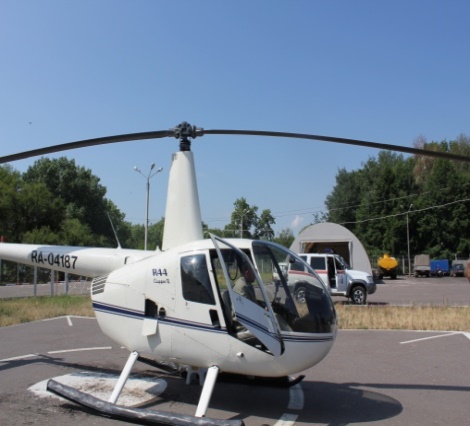 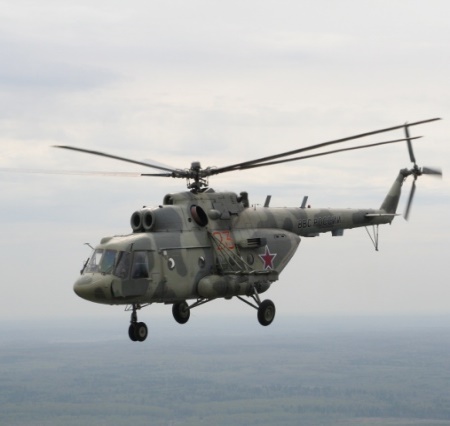 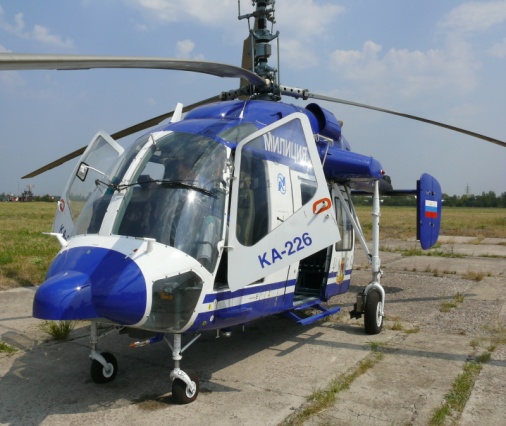 Рис. 1. Воздушные суда авиации, используемые для разведки заторов на ФАДВ территориальную подсистему РСЧС субъекта РФ может входить частная авиация, санитарная авиация, аэроклубы ДОСААФ, беспилотные летательные аппараты учреждений исполнительной власти субъекта РФ.Для ведения авиаразведки на ФАД министерству (департаменту) транспорта субъекта РФ заблаговременно заключает соглашение с организациями, входящими в состав авиации Ф и ТП РСЧС субъекта РФ на ведение воздушной разведки.Для своевременного привлечения авиации ОИВ субъектов РФ целесообразно заблаговременно заключить двустороннее соглашение с территориальными органами ФОИВ, имеющих авиационную составляющую, ОМСУ проработать вопрос заключения двустороннего соглашения между частными аэроклубами на использование авиационной техники при необходимости проведения авиационных разведок на наиболее опасных участках ФАД.Одновременно с применением авиаразведки на место затора на ФАД должны направляться ОГ в функции которых на начальном этапе входит проведение наземной разведки, координация действий и осуществление взаимодействия с территориальными ОМСУ субъекта РФ по передаче информации с места для выработки решения КЧС и ОПБ субъекта РФ по устранению затора.Обследование места затора может осуществляться как в пешем порядке, так и с использованием снегоходов, гусеничной техники, а также других средств, позволяющих перемещение между автомобилями в пробке и вдоль трассы вне дороги (лыжи, лошади и т.д.).Собранная в ходе проведения разведки информация передается по имеющимся средствам связи в оперативный штаб, КЧС и ОПБ субъекта РФ.ОГ должна иметь согласованный доступ ко всем информационным ресурсам органа управления, от которого она назначается.Задачи ОГ на месте затора:осуществлять руководство по ликвидации затора (на всей протяженности);организовывать взаимодействие с ОУ Ф и ТП РСЧС, с КЧС и ОПБ, с органами управления ФОИВ, ОИВ субъектов Российской Федерации, ОМСУ и организациями, привлекаемыми к ликвидации затора;организовать и контролировать выполнение решения КЧС и ОПБ субъекта РФ на всей протяженности затора по использованию сил, средств и необходимых видов ресурсов, а также распределению материальных средств;координировать действия аварийно-спасательных служб, аварийно-спасательных формирований, общественных объединений, участвующих в проведении работ;организовать работу по оповещению и информированию населения и взаимодействию со СМИ на месте затора.Материально-техническое обеспечение деятельности ОГ рекомендуется осуществлять в соответствии с перечнем оснащения имуществом, (таблица 1).Таблица 1 – Перечень оснащения имуществомОснащение техникой, оборудованием, снаряжением, инструментом, продовольствием, горюче-смазочными материалами, другими материальными средствами должно обеспечивать автономность работы в зоне затора личного состава ОГ не менее 3-х суток.Рекомендации по уточнению плана прикрытия автомобильных дорог субъекта (группировки сил и средств, наличие и готовность стационарных пунктов питания и обогрева, постов ДПС, объектов дислокации инженерно-дорожной техники, эвакуационных средств, медицинских учреждений, вертолетных площадок)План прикрытия автомобильных дорог субъекта РФ (далее – План) должен разрабатывается в соответствии с Методическими рекомендациями по организации деятельности ТО МЧС России в области спасения лиц, пострадавших в результате ДТП в субъектах РФ, Методикой оценки эффективности деятельности ТО МЧС России по организации спасения лиц, пострадавших в ДТП.План ежегодно до 1 апреля корректируется и согласовывается с органами управления ТО ФОИВ, ИОГВ субъектов, подразделения которых участвуют
в ликвидации последствии ЧС (происшествий), вызванных образованием заторов на ФАД. Выписки из Плана направляются руководителям ОМСУ, а также другим заинтересованным органам управления в части их касающейся.Целесообразно обратить особое внимание на своевременное уточнение и корректировку следующей информации:состав группировки сил и средств, в том числе силы наблюдения и лабораторного контроля и силы ликвидации;сведения об опасных участках;наличие и готовность стационарных и мобильных пунктов питания и обогрева;места дислокации стационарных постов и маршрутов патрулирования нарядов ДПС;места сосредоточения инженерно-дорожной техники, техники для проведения эвакуационных мероприятий;места расположения и коечная емкость лечебно-профилактических учреждений;места расположения вертолетных площадок;наличие беспилотных летательных аппаратов;места установки информационных табло, камер видеонаблюдения;сведения о резервах пескосоляной смеси.Рекомендации по организации материально-технического обеспеченияПри получении прогноза о возможных ЧС (происшествиях), связанных с заторами на ФАД, ОИВ следует организовать развертывание (подготовку к развертыванию) пунктов обогрева, имеющихся по реестру на данном участке ФАД. По заявкам ОИВ субъектов РФ дополнительно могут выделяться силы и средства ГУ МЧС России по субъекту РФ, спасательных воинских и поисково-спасательных формирований, учебных учреждений МЧС России.Рекомендации по организации медицинского обеспечения Медицинское обеспечение участников дорожного движения возлагается на медицинские организации субъекта РФ с учетом территориального принципа.Приказом ОИВ субъекта РФ в сфере охраны здоровья граждан должны устанавливаться зоны ответственности медицинских организаций на участках ФАД.При получении прогноза о вероятном заторе на ФАД руководитель ТЦМК должен организовать проведение следующих мероприятий:Оповещение и привлечение к ликвидации медико-санитарных последствий затора медицинских организаций, в зоне ответственности которых произошел затор, штатных и нештатных формирований СМК субъекта РФ;организация взаимодействия с организациями, обслуживающими участки ФАД – подразделениями ГИБДД территориального органа МВД России по субъекту РФ, МЧС России и др.;расчет сил и средств выездных бригад скорой медицинской помощи, других формирований для оказания экстренной медицинской помощи;при необходимости, планирование проведения медицинской сортировки пострадавших и определение последовательности оказания экстренной медицинской помощи;подготовка к развертыванию дополнительных коек в стационарах для экстренной госпитализации пострадавших;подготовка к использованию резервов лекарственных средств и медицинских изделий для оказания экстренной медицинской помощи пострадавшим;организация применения санитарной авиации для оказания экстренной медицинской помощи пострадавшим, включая их санитарно-авиационную эвакуацию;расчет выделения авиамедицинских бригад;расчет выделения медицинского персонала для дежурства на пунктах обогрева; проведение дополнительных занятий с медицинским персоналом с учетом особенностей оказания экстренной медицинской помощи при переохлаждениях.Рекомендации по информационному обеспечению Информацию о неблагоприятных погодных условиях необходимо размещать на официальных сайтах ФАИВ, ИОГВ, ОМСУ по субъекту РФ, в средства массовой информации отправляется экстренное предупреждение. Рассылка осуществляется в информационные агентства, а также в печатные СМИ, специализированные сайты для дальнобойщиков и ОКСИОН. Также экстренное предупреждение целесообразно размещать в социальных сетях и блогосфере. Специалистом по мониторингу должен проводится мониторинг СМИ с целью выявления недостоверной информации, способной исказить истинную картину и вызвать панические настроения.Информирование водителей необходимо производить с использованием аппаратуры региональной автоматизированной системы централизованного оповещения путем перехвата трансляций радиостанций эфирного вещания и использованием связи диапазона дальнобойщиков.При необходимости должен разворачиваться временный пресс-центр. Целесообразно организовать работу по проведению фото-видеосъемки, размещению комментариев должностных лиц по проводимым мероприятиям.В ГУ МЧС России необходимо организовать работу телефона «горячей линии» с доведением информации о функционировании телефона «горячей линии» до населения через СМИ, информации об обстановке на трассе и проводимых работах.Также необходимо заблаговременно предусмотреть:заключение соглашения об информационном взаимодействии с ФОИВ, ОИВ субъектов РФ, ОМСУ, организациями (учреждениями), имеющими возможность в кратчайшие сроки предоставить необходимую информацию о ситуации на ФАД;налаживание взаимодействия со СМИ, способными в кратчайшие сроки оповестить население о ситуации на ФАД. Рекомендованный порядок действий ОИВ субъекта РФ по информированию населения при получении прогноза о возможных ЧС (происшествиях), связанных с заторами на ФАДОрганизуется доведение прогноза до должностных лиц ФОИВ, ОИВ субъектов РФ, ОМСУ, органов территориальной подсистемы РСЧС, согласно списку доведения о рисках, прогнозируемых на территории субъекта РФ, утвержденного председателем КЧС и ОПБ субъекта РФ. Для информирования населения организуется через пресс-службы всех заинтересованных ведомств (организаций) передача прогноза в СМИ (теле-, радиоканалы, информационные агентства, печатные издания, публикуются
на официальных сайтах и страницах социальных сетей организаций (учреждений), с рекомендациями населению по профилю учреждения.Организуется вывод информации на терминальные комплексы ОКСИОН и информирование населения с помощью штатных систем оповещения населения в местах массового пребывания. Рекомендации по организации связи и управленияОсновой для организации связи являются схемы связи и планирующие документы, отработанные в режиме повседневной деятельности. Приводятся в состояние готовности силы и средства связи, в том числе ОГ муниципальных районов, уточняются планы их действий и при необходимости, выдвигаются в предполагаемый район ЧС (происшествия) для уточнения обстановки по связи (покрытие радио и сотовой связи, возможность организации полевой кабельной линии к стационарной сети общего пользования) предварительно уточняется информация с паспорта безопасности объектов (территорий). На пункте обогрева и питания должна развертываться система связи на основе комплексного применения различных средств и видов связи. При этом предусматривается обеспечение средствами радиосвязи (КВ, УКВ), средствами телефонной связи с выходом на единую сеть электросвязи общего пользования и системой автономного электрообеспечения.Основным видом связи рекомендуется использовать радиосвязь, а также средства сотовой и транкинговой связи. При необходимости предусматривается использование видеоконференцсвязи, передача данных и телевизионных изображений в реальном масштабе времени.Общую координацию связи в районе должен осуществлять начальник ЕДДС муниципального образования.Система связи ЕДДС муниципального района должна включать:каналы проводной телефонной, цифровой, видеоконференцсвязи, на базе каналов сети связи общего пользования  и ведомственной сети связи, посредством которых обеспечивается телефонная, видеоконференцсвязь,  как с вышестоящими и взаимодействующими органами управления, так и с другими ведомственными структурами;сети КВ (27.135 Кгц) и УКВ (130-170 Мгц, 430-470 Мгц) радиосвязи, обеспечивающие связь в телефонном режиме с вышестоящими и взаимодействующими органами управления, так и с органами управления других ведомственных структур; каналы передачи данных на базе сети передачи данных общего пользования и ведомственных сетей передачи данных, обеспечивающие передачу данных, как с вышестоящими и взаимодействующими органами управления, так и с органами управления других ведомственных структур.Связь от ЕДДС муниципальных районов должна организоваться согласно схемы организации связи (Приложение 4).1. С узлом связи Главного управления МЧС России по субъекту РФ:а) проводную:по постоянно действующим каналам и линиям связи с обеспечением следующих видов связи:телефонная открытая по ведомственной цифровой сети связи и выделенному открытому каналу связи;телефонная открытая по автоматической междугородней телефонной сети связи общего пользования;факсимильная по автоматической междугородней телефонной сети связи общего пользования;передача данных по ведомственной цифровой сети связи;видеоконференцсвязь по ведомственной цифровой сети связи;б) радио:в КВ радиосети ГУ МЧС России.2. С пунктом связи пожарной части муниципальных районов:а) проводную:по постоянно действующим каналам и линиям связи с обеспечением следующих видов связи:телефонная открытая по ведомственной цифровой сети связи и выделенному открытому каналу связи;телефонная открытая по автоматической междугородней телефонной сети связи общего пользования;факсимильная по автоматической междугородней телефонной сети связи общего пользования;передача данных по ведомственной цифровой сети связи;видеоконференцсвязь по ведомственной цифровой сети связи;б) радио:в УКВ диапазоне на частотах 430-470 Мгц.3. С ЕДДС муниципальных районов, аварийно спасательными службами, стационарными постами ДПС и дорожными службами по постоянно действующим каналам и линиям связи с обеспечением следующих видов связи:телефонная открытая по автоматической междугородней телефонной сети связи общего пользования;факсимильная по автоматической междугородней телефонной сети связи общего пользования;передача данных по cети «Интернет»;б) радио:в УКВ диапазоне на частоте 38-48 Мгц и 130-170 Мгц;в КВ «Си-би» диапазона на частоте «27.135 Мгц».4. С пунктом обогрева и питания муниципального образования по организованному каналу и линии связи с обеспечением следующих  видов связи:а) проводную:телефонная открытая по автоматической междугородней телефонной сети связи общего пользования;передача данных по cети «Интернет»;б) радио:в УКВ диапазоне на частоте 430-470 Мгц;в КВ «Си-би» диапазона на частоте «27.135 Мгц».Управление силами и средствами функциональных, территориальной подсистем РСЧС и организаций, привлекаемыми для выполнения мероприятий по смягчению последствий возможных ЧС (происшествий) с образованием заторов на ФАД, целесообразно осуществлять из межведомственного ОШ ликвидации ЧС, развернутого в здании ГУ МЧС России по субъекту РФ, и непосредственно в районах возможных ЧС через ОГ КЧС и ПБ муниципальных образований, использованием существующей сети связи и передачи данных общего пользования операторов проводной и сотовой связи, ведомственных сетей связи и передачи данных ОИВ субъектов РФ, МЧС России, территориального органа МВД России по субъекту РФ.2.2 Рекомендации по организации выполнения мероприятий по предупреждению ЧС (происшествий), вызванных заторами на ФАД, ОМСУРекомендации по проведению заседания КЧС и ОПБ ОМСУОповещение и сбор членов комиссии по предупреждению и ликвидации чрезвычайных ситуаций и пожарной безопасности муниципального образования (далее – комиссия КЧС и ПБ МО) должны осуществляться по распоряжению председателя комиссии КЧС и ПБ МО сменой ЕДДС муниципального образования с использованием аппаратуры оповещения.Заседание комиссии КЧС и ПБ МО необходимо проводить под руководством председателя, в период его отсутствия ‒ его заместителя.Секретарь комиссии КЧС и ПБ МО должен осуществлять регистрацию, учет и организацию контроля исполнения решений комиссии КЧС и ПБ МО.На заседании комиссии КЧС и ПБ МО регламент выступлений устанавливается председательствующим по согласованию с членами комиссии КЧС и ПБ МО. На секретариат комиссии КЧС и ПБ МО возлагается ответственность за организацию проведения заседания комиссии КЧС и ПБ МО.Председатель комиссии КЧС и ПБ МО должен организовать:оповещение и сбор должностных лиц комиссии, представителей администраций городских и сельских поселений, ТО ФОИВ, предприятий (учреждений) различных форм собственности, расположенных на территории муниципального образования;приведение в режим повышенной готовности органов управления и сил ТО ФОИВ, территориальной подсистемы РСЧС муниципального образования;уточнение Плана действий по предупреждению и ликвидации ЧС, группировки сил и средств;отправку ОГ комиссии муниципального образования для мониторинга ситуации на опасных участках ФАД района;отдает указание на выполнение первоочередных мероприятий;формирование рабочей группы (оперативного штаба ЛЧС) из состава комиссии, специалистов органов местного самоуправления и представителей заинтересованных организаций, определяет полномочия и порядок её работы;отправку ОГ комиссии КЧС и ПБ МО в район возможной ЧС для сбора информации об обстановке и координации привлекаемых сил и средств;привлекает в установленном порядке силы и средства для выполнения работ по смягчению последствий возможных ЧС (происшествий) на ФАД;смотр готовности сил и средств РСЧС, расположенных на территории муниципального образования;приведение в готовность и развертывание пунктов обогрева и питания, пунктов временного размещения населения.В ходе проведения заседания председатель комиссии КЧС и ПБ МО ставит задачи:Органам управления администрации муниципального образования:провести проверку готовности ОГ комиссии КЧС и ПБ МО к проведению разведки и оценки обстановки;уточнить План действий по предупреждению и ликвидации чрезвычайных ситуаций природного и техногенного характера муниципального образования;быть в готовности организовать развертывание ОШ ликвидации ЧС, к немедленному реагированию на все изменения обстановки, своевременному представлению информации председателю комиссии КЧС и ПБ МО и в вышестоящие органы управления о складывающейся обстановке; обеспечить непрерывный сбор поступающей информации, анализ и мониторинг складывающейся обстановки;обеспечить взаимодействие с ЕДДС по выделению сил и средств для проведения превентивных мероприятий.Начальнику территориального органа МВД России муниципального образования:при возникновении затора осуществить распорядительно-регулировочные действия и организовать движение транспорта в объезд места ДТП и мест проведения АСР;быть в готовности в случаях ухудшения обстановки организовать силами ГИБДД на маршрутах ввода сил и средств;принятие неотложных мер по спасению людей, в том числе принятие мер по эвакуации людей и оказание первой помощи пострадавшим;предусмотреть охрану имущества и обеспечения охраны общественного порядка на месте происшествия.Начальнику участка дорожной организации муниципального образования:подготовиться к организации выполнения работ по очистке проезжей части автодорог от снега и выполнению противогололедных мероприятий;предусмотреть дополнительное выделение сил и средств для расчистки площадок отдыха, обочин, карманов для аварийного транспорта от заносов и снега.Руководителю ТЦМК и медицинских организаций, расположенных в зоне ответственности, быть в готовности организовать:оказание экстренной медицинской помощи пострадавшим на месте ЧС и, при необходимости, их эвакуацию в лечебные учреждения; применение санитарной авиации; подготовку медицинских организаций к размещению пострадавших; учёт пострадавших и оказание им необходимой специализированной медицинской помощи. Главам администраций муниципального образования:ввести режим повышенной готовности для органов управления и сил звеньев муниципального звена ТП РСЧС;организовать оповещение и информирование населения с использованием местной системы оповещения;быть в готовности организовать работы по очистке внутрипоселковых автодорог от снега и уборки поломанных деревьев и веток с подведомственных территорий силами и средствами предприятий и частных организаций, 
с которыми заключены соответствующие договора;быть в готовности к развертыванию пунктов обогрева для водителей и пассажиров, находящихся на территории муниципального образования и обеспечения первоочередного жизнеобеспечения на них; подготовить мобильные пункты обогрева для личного состава формирований, привлекаемых к ликвидации возможных ЧС;предусмотреть питание личного состава формирований, привлекаемых к ликвидации возможных ЧС;предусмотреть и обеспечить в случае необходимости дозаправку техники, находящейся в заторах, и специальной техники, привлеченной к ликвидации снежных заносов, на стационарных АЗС (АЗК) и подвижными АЗС.Основные усилия при угрозе возникновения ЧС на ФАД необходимо сосредоточить на:организации мониторинга метеорологической и дорожной обстановки;своевременном оповещении населения об угрозе возникновения ЧС;своевременном реагировании на возможные ЧС и происшествия, связанные с нарушениями в работе транспорта и объектах жизнеобеспечения.Рекомендации по уточнению плана прикрытия автомобильных дорог муниципального образования (группировки сил и средств, наличие и готовность стационарных пунктов питания и обогрева, мест дислокации стационарных постов и маршрутов патрулирования нарядов ДПС, объектов дислокации инженерно-дородной техники, эвакуационных средств, медицинских учреждений, вертолетных площадок)Уточняется План действий по предупреждению и ликвидации чрезвычайных ситуаций природного и техногенного характера, в части касающейся, а также выписки из Плана прикрытия автомобильных дорог субъекта РФ.При угрозе возникновения ЧС (происшествий) с образованием заторов на ФАД необходимо уточнить следующую информацию:состав группировки сил и средств, в том числе силы наблюдения и лабораторного контроля и силы ликвидации;сведения об опасных участках на территории муниципального образования;наличие и готовность стационарных и мобильных пунктов питания и обогрева;места дислокации стационарных постов и маршрутов патрулирования нарядов ДПС;места сосредоточения инженерно-дорожной техники, техники для проведения эвакуационных мероприятий;места расположения и коечная емкость лечебно-профилактических учреждений;места расположения вертолетных площадок;сведения о запасах пескосоляной смеси.Рекомендации по работе ЕДДС муниципального образованияЕДДС муниципального образования является вышестоящим органом повседневного управления для всех взаимодействующих ДДС экстренных оперативных служб и ДДС организаций и ведомств независимо от форм собственности по вопросам сбора, обработки и обмена информацией о ЧС (происшествиях) и совместных действий при угрозе или возникновении ЧС, а также в повседневной деятельности. ЕДДС муниципального образования осуществляет свою деятельность во взаимодействии с ЦУКС главного управления МЧС России по субъекту Российской Федерации, ДДС органов государственной власти и организаций.При получении информации от ОДС ЦУКС территориального органа МЧС России о неблагоприятных или опасных метеорологических явлениях, которые могут способствовать образованию заторов, затруднению движения на автомобильных дорогах оперативный дежурный ЕДДС муниципального образования должен осуществить:доведение полученного прогноза до глав администраций и сельских поселений, председателя комиссии КЧС и ПБ МО, взаимодействующих ДДС экстренных оперативных служб и ДДС организаций и ведомств;организует по указанию председателя комиссии КЧС и ПБ МО оповещение и сбор оперативного штаба ЛЧС, отправку ОГ муниципального образования для оценки и контроля обстановки; организует взаимодействие, сбор и обобщение информации о складывающейся обстановке на территории муниципального образования от взаимодействующих ДДС экстренных оперативных служб и ДДС организаций и ведомств, оперативных групп по контролю за обстановкой на ФАД, дежурных служб ОИВ, находящихся на подконтрольной территории муниципального образования с последующей передачей данной информации в ОДС ЦУКС ГУ МЧС России субъекта РФ;уточнение согласно плану прикрытия автомобильных дорог муниципального образования сил и средств, находящихся в ведении муниципального образования, которые можно задействовать для оказания помощи участникам дорожного движения, оказавшимся в месте затора;контроль через дорожные службы за выделением и работой снегоуборочной техники.ГЛАВА 3. РЕКОМЕНДАЦИИ ПО ПОРЯДКУ РАБОТЫ ОИВ СУБЪЕКТОВ РФ, ОМСУ ПО ЛИКВИДАЦИИ ЧС (ПРОИСШЕСТВИЙ), ВЫЗВАННЫХ ЗАТОРАМИ НА ФАД3.1.	Организация выполнения мероприятий субъектом РФ по ликвидации ЧС (происшествий), вызванных заторами на ФАД, органами исполнительной власти субъектов РФПолномочия органов государственной власти субъекта Российской Федерации по предупреждению и ликвидации ЧС.Федеральный закон от 22 августа 2004 г. № 122-ФЗ «О внесении изменений в законодательные акты Российской Федерации и признании утратившими силу некоторых законодательных актов Российской Федерации в связи с принятием федеральных законов «О внесении изменений и дополнений в Федеральный закон «Об общих принципах организации законодательных (представительных) и исполнительных органов государственной власти субъектов Российской Федерации» и «Об общих принципах организации местного самоуправления в Российской Федерации» (с изменениями и дополнениями) и статья 6 федерального закона от 06.10.2003 № 131 «Об общих принципах организации местного самоуправления в РФ» органы государственной власти субъектов РФ в пределах своих полномочий осуществляют:правовое регулирование вопросов организации местного самоуправления в субъектах Российской Федерации;правовое регулирование прав, обязанностей и ответственности органов государственной власти субъектов Российской Федерации и их должностных лиц в области местного самоуправления в случаях и порядке, установленных федеральными законами;правовое регулирование прав, обязанностей и ответственности ОМСУ и должностных лиц местного самоуправления по предметам ведения субъектов Российской Федерации, а также в пределах полномочий органов государственной власти субъектов Российской Федерации по предметам совместного ведения Российской Федерации и субъектов Российской Федерации;правовое регулирование прав, обязанностей и ответственности ОМСУ и должностных лиц при осуществлении отдельных государственных полномочий, которыми они наделены законами субъектов Российской Федерации.В соответствии со статьей 4 Федерального закона от 21.12.1994 № 68-ФЗ «О защите населения и территорий от чрезвычайных ситуаций природного и техногенного характера» органы государственной власти субъектов РФ в пределах своих полномочий осуществляют:разработку и реализацию правовых и экономических норм по обеспечению защиты населения и территорий от чрезвычайных ситуаций;обеспечение готовности к действиям органов управления, сил и средств, предназначенных и выделяемых для предупреждения и ликвидации чрезвычайных ситуаций;сбор, обработку, обмен и выдачу информации в области защиты населения и территорий от ЧС;подготовку населения к действиям в ЧС;организацию оповещения населения о ЧС и информирования населения 
о ЧС, в том числе экстренного оповещения населения;прогнозирование и оценку социально-экономических последствий ЧС;создание резервов финансовых и материальных ресурсов для ликвидации ЧС.В соответствии с постановлением Правительства РФ от 30.12.2003 № 794 «О единой государственной системе предупреждения и ликвидации чрезвычайных ситуаций природного и техногенного характера» и положением о единой государственной системе предупреждения и ликвидации чрезвычайных ситуаций природного и техногенного характера ОИВ субъекта РФ имеют следующие полномочия:в организации, составе сил и средств территориальной подсистемы РСЧС, а также в определении порядка их деятельности;в организации координационного органа территориальной подсистемы РСЧС;в организации, поддержании в готовности к применению по назначению сил и средств постоянной готовности ТП РСЧС, в состав которых входят аварийно-спасательные службы, аварийно-спасательные формирования, иные службы и формирования, оснащенные специальной техникой, оборудованием, снаряжением, инструментом, материалами с учетом обеспечения проведения аварийно-спасательных и других неотложных работ в зоне ЧС;в создании, поддержании и использовании резерва финансовых и материальных средств ТП РСЧС;в привлечения сил и средств ФОИВ, при недостаточности сил и средств субъекта РФ, необходимых для ликвидации ЧС.В соответствии со статьей 30 ОИВ субъектов РФ в пределах своих полномочий осуществляют ликвидацию межмуниципальной, региональной, межрегиональной и федеральной чрезвычайных ситуаций, определенных постановлением Правительства РФ от 21.05.2007 № 304 «О классификации чрезвычайных ситуаций природного и техногенного характера». Постановление Правительства РФ от 24 марта 1997 № 334 «О Порядке сбора и обмена в Российской Федерации информацией в области защиты населения и территорий от ЧС природного и техногенного характера» определяет основные полномочия субъекта РФ по сбору и обмену, составу, охвату территории и определению источников информации в области защиты населения и территорий от ЧС. Определяются полномочия в утверждении порядка сбора и обмена информацией в области защиты населения и территорий от ЧС на уровне субъекта РФ.Федеральный закон от 22.08.1995 № 151-ФЗ (ред. от 02.07.2013) «Об аварийно-спасательных службах и статусе спасателей» определяет, что органы государственной власти субъектов РФ в пределах своих полномочий осуществляют:поддержание органов управления, сил и средств аварийно-спасательных служб, аварийно-спасательных формирований в постоянной готовности к выдвижению в зоны ЧС и проведению работ по ликвидации ЧС;ликвидацию ЧС на обслуживаемых объектах или территориях;участие в подготовке решений по созданию, размещению, определению номенклатурного состава и объемов резервов материальных ресурсов для ликвидации ЧС.Полномочия МЧС России В соответствии с Указом Президента РФ от 11 июля 2004 г. № 868 «Вопросы Министерства Российской Федерации по делам гражданской обороны, чрезвычайным ситуациям и ликвидации последствий стихийных бедствий» и Положением о Министерстве Российской Федерации по делам гражданской обороны, чрезвычайным ситуациям и ликвидации последствий стихийных бедствий» МЧС России осуществляет управление, координацию, контроль и реагирование в области гражданской обороны, защиты населения и территорий от ЧС, обеспечения пожарной безопасности и безопасности людей на водных объектах.В соответствии со статьей 4 Федерального закона от 21.12.1994 № 68-ФЗ «О защите населения и территорий от чрезвычайных ситуаций природного и техногенного характера» МЧС России в составе РСЧС осуществляет:разработку и реализацию правовых и экономических норм по обеспечению защиты населения и территорий от ЧС;осуществление целевых и научно-технических программ, направленных на предупреждение ЧС;обеспечение готовности к действиям органов управления, сил и средств, предназначенных и выделяемых для предупреждения и ликвидации ЧС;сбор, обработку, обмен и выдачу информации в области защиты населения и территорий от ЧС;подготовку населения к действиям в ЧС, в том числе организацию разъяснительной и профилактической работы среди населения в целях предупреждения возникновения ЧС;организацию оповещения населения о ЧС и информирования населения о ЧС, в том числе экстренного оповещения населения;прогнозирование и оценка последствий ЧС;реализация прав и обязанностей населения в области защиты от ЧС, а также лиц, непосредственно участвующих в их ликвидации.В соответствии со статьей 10 постановления Правительства РФ от 30.12.2003 № 794 «О единой государственной системе предупреждения и ликвидации чрезвычайных ситуаций природного и техногенного характера» 
МЧС России является постоянно действующим органом управления РСЧС, входящим в состав органов повседневного управления РСЧС (статья 11) и осуществляющим координацию деятельности аварийно-спасательных служб, аварийно-спасательных формирований, общественных объединений, участвующих в проведении АСР (статья 15). Деятельность аварийно-спасательных служб и формирований регламентируется федеральным законом от 22.08.1995 № 151-ФЗ «Об аварийно-спасательных службах и статусе спасателей».МЧС России привлекает силы и средства государственной противопожарной службы в соответствии с федеральным законом от 21.12 1994 № 69-ФЗ «О пожарной безопасности» для решения задач организации и осуществление профилактики пожаров, спасения людей и имущества при пожарах, оказания первой помощи, организации и осуществлении тушения пожаров и проведении АСР.В соответствии с постановлением Правительства РФ от 24.03.1997 
№ 334 «О Порядке сбора и обмена в Российской Федерации информацией в области защиты населения и территорий от чрезвычайных ситуаций природного и техногенного характера» МЧС России осуществляет сбор и обмен информацией в области защиты населения и территорий от ЧС и обеспечения пожарной безопасности осуществляется федеральными органами исполнительной власти, ОИВ субъектов Российской Федерации, ОМСУ и организациями в порядке, установленном Правительством Российской Федерации.На основании постановления Правительства РФ от 21.05.2007 № 304 «О классификации чрезвычайных ситуаций природного и техногенного характера» и приказа МЧС России от 08.07.2004 № 329 (ред. от 24.02.2009) «Об утверждении критериев информации о чрезвычайных ситуациях» осуществляется сбор информации и ведение учета ЧС, а также отнесение ДТП и задержки движения по федеральным автомобильным магистралям к ЧС.Полномочия Министерства здравоохранения Российской Федерации В соответствии с главой 3 федерального закона от 21.11.2011 № 323-ФЗ «Об основах охраны здоровья граждан в Российской Федерации» к полномочиям Минздрава России относится:защита прав и свобод человека и гражданина в сфере охраны здоровья;организация системы санитарной охраны территории Российской Федерации;организация, обеспечение и осуществление федерального государственного санитарно-эпидемиологического надзора;реализация мероприятий, направленных на спасение жизни и сохранение здоровья людей при ЧС, ликвидацию медико-санитарных последствий ЧС, информирование населения о медико-санитарной обстановке в зоне ЧС и о принимаемых мерах;ведение федеральных информационных систем, федеральных баз данных в сфере здравоохранения, в том числе обеспечение конфиденциальности содержащихся в них персональных данных в соответствии с законодательством РФ;организация оказания гражданам первичной медико-санитарной помощи, специализированной, в том числе высокотехнологичной, медицинской помощи, скорой, в том числе скорой специализированной, медицинской помощи и паллиативной медицинской помощи федеральными медицинскими организациями;организация безвозмездного обеспечения донорской кровью и (или) ее компонентами, а также организация обеспечения лекарственными препаратами, специализированными продуктами лечебного питания, медицинскими изделиями, средствами для дезинфекции, дезинсекции и дератизации при оказании медицинской помощи;организация и осуществление контроля за достоверностью первичных статистических данных, предоставляемых медицинскими организациями.На основании приказа Минздрав России РФ от 20.06.2013 № 388н 
«Об утверждении порядка оказания скорой, в том числе скорой специализированной медицинской помощи»:оказывается скорая, в том числе скорая специализированная, медицинская помощь оказывается при заболеваниях, несчастных случаях, травмах, отравлениях и других состояниях, требующих срочного медицинского вмешательства;В соответствии со статьей 41 Федерального закона от 21.11.2011 № 323-ФЗ «Об основах охраны здоровья граждан в Российской Федерации»:организация и оказание медицинской помощи при ЧС, в том числе медицинская эвакуация, осуществляются Всероссийской службой медицины катастроф в порядке, установленном уполномоченным ФОИВ;руководство Всероссийской службой медицины катастроф (далее - ВСМК) осуществляет руководитель уполномоченного ФОИВ;руководитель ВСМК вправе принимать решение о медицинской эвакуации при ЧС.В соответствии с Постановлением Правительства Российской Федерации от 26 августа 2013 г. № 734 ВСМК на федеральном уровне представлена координационным органом - комиссии КЧС и ПБ Минздрав России; постоянно действующим органом управления - соответствующим подразделением Минздрав России; органом повседневного управления - ФГБУ «Всероссийский центр медицины катастроф «Защита» Минздрав России; силами и средствами Минздрав России (в том числе Федерального медико-биологического агентства), Минобороны России, МЧС России, Роспотребнадзора, иных ФОИВ, Российской академии медицинских наук и других организаций, в полномочия которых входит решение вопросов в области защиты населения и территорий от ЧС, ликвидации медико-санитарных последствий ЧС и решение проблем медицины катастроф.По решению руководителя ВСМК для ликвидации медико-санитарных последствий ЧС с учетом ее масштаба, степени потенциальной опасности, медико-санитарных последствий могут привлекаться все находящиеся в зоне ЧС силы и средства ВСМК независимо от их уровня.На основании приказа Минздрава России от 20.06.2013 № 388н «Об утверждении порядка оказания скорой, в том числе скорой специализированной медицинской помощи»:скорая, в том числе скорая специализированная, медицинская помощь оказывается при заболеваниях, несчастных случаях, травмах, отравлениях и других состояниях, требующих срочного медицинского вмешательства;проводится организация медицинской эвакуации пациентов при наличии медицинских показаний.Порядок организации и оказания экстренной медицинской помощи, включая санитарно-авиационную эвакуацию пострадавших в медицинские организации авиамедицинскими бригадами отделений ЭКМП и МЭ ТЦМК и ОКБ, регламентируют соответствующие приложения к Методическим рекомендациям «Организация оказания экстренной консультативной медицинской помощи и проведения медицинской эвакуации». В соответствии с приказом Минздравмедпром России от 21.06.1996 
№ 261 «Об утверждении положений о региональных и территориальных центрах медицины катастроф» организуются:обеспечение круглосуточной работы дежурно-диспетчерской службы по сбору и анализу информации медико-санитарного характера, в том числе о возможности возникновения и возникновении чрезвычайных ситуаций;поддержка в постоянной готовности системы оповещения;планирование медико-санитарного обеспечения населения в чрезвычайных ситуациях;создание резерва медицинского, санитарно-хозяйственного и специального имущества для оснащения формирований и учреждений службы медицины катастроф, организация его хранения и обновления (освежения).В соответствии с постановлением Правительства РФ от 24.03.1997 
№ 334 «О Порядке сбора и обмена в Российской Федерации информацией в области защиты населения и территорий от чрезвычайных ситуаций природного и техногенного характера» Минздрав России осуществляет сбор, обработку и обмен информацией в своей сфере деятельности и представляет информацию в МЧС России.Дежурно-диспетчерские службы организаций, находящихся в ведении Минздрава России, осуществляют сбор, обработку и обмен информацией в своей сфере деятельности на соответствующих объектах и территориях и представляют информацию в органы исполнительной власти субъекта Российской Федерации в порядке, утверждаемом Минздравом России.Полномочия Минтранса России На основании главы 2 Федерального закона от 08.11.2007 № 257-ФЗ «Об автомобильных дорогах и о дорожной деятельности в Российской Федерации и о внесении изменений в отдельные законодательные акты Российской Федерации» Минтранс России в пределах своих полномочий осуществляет:организацию дорожной деятельности;проектирование, строительство, реконструкцию и капитальный ремонт автомобильных дорог в соответствии с нормативами;содержание автомобильных дорог;ремонт автомобильных дорог;прокладку, переустройство, перенос инженерных коммуникаций, их эксплуатация в границах полос отвода и придорожных полос автомобильных дорог;обеспечение автомобильных дорог объектами дорожного сервиса;использование автомобильных дорог при организации и проведении мероприятий по гражданской обороне, мобилизационной подготовке в соответствии с законодательством Российской Федерации, ликвидации последствий ЧС на автомобильных дорогах в соответствии с законодательством Российской Федерации в области защиты населения и территорий от ЧС;определение размера вреда, причиняемого автомобильным дорогам общего пользования федерального значения;организацию объезда места ДТП;информационное обеспечение пользователей автомобильными дорогами общего пользования федерального значения.В соответствии с постановлением Правительства РФ от 24.03.1997 
№ 334 «О Порядке сбора и обмена в Российской Федерации информацией в области защиты населения и территорий от ЧС природного и техногенного характера» осуществляется сбор, обработка и обмен информацией в своей сфере деятельности и представление информации в соответствующие органы в порядке, утверждаемом ФОИВ, в ведении которого находятся соответствующие организации.Рекомендации по организации мероприятий по ликвидации затора на ФАДВ мероприятиях по ликвидации заторов на ФОИВ должны учувствовать ГИБДД территориального органа МВД России, подразделения ГПС ФПС МЧС России, аварийно-спасательные и поисково-спасательные формирования, спасательные воинские формирования МЧС России, подразделения Центра медицины катастроф, службы Росавтодора.Основные цели при организации взаимодействия:уточнение сведений о количестве техники, граждан, попавших в затор; организация мероприятий по направлению техники по другим маршрутам;уточнение сведений о лицах, которым необходима помощь;создание условий для восстановления в возможно короткие сроки нормального функционирования участка дороги, переезда, дорожного сооружения;создание межведомственного штаба.На службы, задействованные в проведении мероприятий по ликвидации заторов, возлагаются следующие задачи:Подразделениям ГИБДД территориального органа МВД России по субъекту РФ:осуществление при необходимости распорядительно-регулировочных действий на месте затора и организация движения транспорта в объезд места ДТП и проведения АСР;принятие мер по спасению граждан, охране имущества и обеспечению охраны общественного порядка на месте происшествия;	оказание первой помощи пострадавшим;	оказание содействия в беспрепятственном проезде к месту происшествия автомобилей скорой помощи, а также транспортных средств иных аварийно-спасательных служб, задействованных в ликвидации последствий затора;	организация при необходимости доставки пострадавших в ближайшее медицинское учреждение;	оповещение участников дорожного движения о начале движения после ликвидации затора;принятие мер к сохранности вещественных доказательств, следов, имущества и других предметов, имеющих отношение к ДТП.МЧС России:организация, при необходимости, проведения специальной разведки и контроля за состоянием окружающей среды;организация работы ОГ за контролем обстановки, проведению мероприятий по обеспечению пожарной безопасности;организация работы мобильных пунктов питания и обогрева; привлечение к ликвидации затора вследствие крупного ДТП необходимых сил и средств (деблокирование и извлечение людей из поврежденного транспортного средства, оказание первой помощи пострадавшим и т.п.);информирование участников затора о выполняемых мероприятиях и о работе мобильных и стационарных пунктов питания и обогрева.Минздрав России:оказание медицинской помощи в соответствии с нормативно-правовыми документами, включая определение предварительного диагноза заболевания (состояния) и проведение мероприятий, способствующих стабилизации или улучшению состояния пациента;определение лечебного учреждения для оказания пострадавшим экстренной медицинской помощи;обеспечение медицинской сортировки пострадавших и определение последовательности оказания экстренной медицинской помощи;проведение медицинской эвакуации, в том числе санитарно-авиационной, пострадавших. Росавтодор:выделение сил, технических средств и проведение мероприятий для устранения причин затора;организация объезда места затора (скопления автомобилей) по альтернативным дорогам необходимого направления движения;информирование участников дорожного движения о возможных путях объезда места затора по альтернативным дорогам необходимого направления движения;демонтаж разделительных ограждений (при их наличии и необходимости монтажа) для возможности выезда части автотранспорта в обратном направлении движения.Полномочия ОМСУ субъекта Российской Федерации по предупреждению и ликвидации ЧСПолномочия ОМСУ субъекта РФ определяются в соответствии с теми же нормативно-правовыми актами, что и полномочия органов государственной власти субъекта РФ, но на муниципальном уровне.В соответствии со статьей 30 ОМСУ субъекта РФ осуществляют ликвидацию муниципальной ЧС, определенной постановлением Правительства РФ от 21.05.2007 № 304 «О классификации чрезвычайных ситуаций природного и техногенного характера».Рекомендации по организации медицинского обеспеченияПри получении информации о произошедшем заторе на ФАД, руководители ТЦМК и медицинских организаций,  закрепленных за участками ФАД, должны организовать проведение следующих мероприятий:привлечение необходимых сил и средств службы медицины катастроф для оказания экстренной медицинской помощи пострадавшим;приведение в готовность санитарной авиации для проведения медицинской эвакуации пострадавших в медицинские организации;незамедлительный выезд (вылет) на место происшествия;при необходимости проведение медицинской сортировки пострадавших и определение последовательности оказания экстренной медицинской помощи;оказание экстренной медицинской помощи пострадавшим на месте происшествия;при наличии медицинских показаний проведение медицинской эвакуации, в том числе с применением авиации, пострадавших;проведение медицинской эвакуации тяжелопострадавших в специализированные медицинские организации субъекта Российской Федерации. Медицинская эвакуация с применением санитарной авиации  проводится авиамедицинскими бригадами отделений ЭКМП и МЭ ТЦМК и ОКБ в медицинские организации, оказывающие медицинскую помощь пострадавшим с сочетанными, множественными и изолированными травмами, сопровождающимися шоком и иными состояниями, угрожающими жизни. В случае затруднения прибытия медицинских бригад к месту происшествия необходимо оргнизовать взаимодействие с территориальными органами ГИБДД МВД России по субъекту РФ по их сопровождению к месту происшествия.На основании Положения о взаимодействии органов управления, подразделений и сил МВД России, МЧС России и Минздрава России, участвующих в ликвидации последствий дорожно-транспортных происшествий от 17.04.2003, в субъектах Российской Федерации разрабатывается и утверждается Положение о взаимодействии экстренных служб при ликвидации последствий ДТП.  Кроме того, заключается Соглашение об осуществлении информационного обмена при решении задач предупреждения и ликвидации ЧС.Взаимодействие ОИВ субъекта РФ в сфере охраны здоровья граждан, территориального центра медицины катастроф, территориального органа МВД России по субъекту РФ, ГУ МЧС России по субъекту РФ, Росавтодора и Минтранс России при ликвидации последствий ДТП осуществляется в соответствии со специально разработанными совместными планами взаимодействия на территориальном (региональном) и местном уровне.Рекомендации по организации информационного обеспеченияВ целях качественного уровня информирования населения при возникновении ЧС на ФАД, а также снижения временных показателей его передачи в СМИ необходимо возложить на пресс-службу субъекта РФ организацию взаимодействия с представителями информационных подразделений заинтересованных подведомственных структур. Оповещение населения необходимо осуществлять с помощью местных и федеральных СМИ, а также смс-оповещением всеми доступными операторами сотовой связи, Cell-Broadcast-рассылкой. Информация о пунктах и местах оказания помощи с указанием контактных номеров нужно также доводить посредством смс-рассылки.В течение часа с момента ЧС необходимо сформировать межведомственный пресс-центр на месте ЧС и провести совещание по вопросам межведомственного взаимодействия по информированию населения о ситуации в зоне ЧС. В течение последующего часа необходимо осуществить аккредитацию журналистов на месте ЧС. По истечению двух часов с момента возникновения ЧС на ФАД целесообразно организовать пресс-подход с участием региональных и федеральных СМИ с выступлением руководящего состава ОШ на месте ЧС.Для своевременного оповещения населения о сложившейся обстановке на ФАД необходимо обеспечить размещение информации на официальных Интернет-сайтах ОИВ субъекта РФ, ГУ МЧС России по субъекту РФ, территориального органа МВД России по субъекту РФ, сайтах администраций и муниципальных образований субъекта РФ, официальных Интернет-порталах служб, ведомств и организаций, ответственных за эксплуатацию ФАД (участка ФАД, на котором произошла ЧС) не реже двух раз в сутки. В целях адресного оповещения о чрезвычайной ситуации, сложившейся на территории региона, пресс-службе ОИВ субъекта РФ совместно с руководящим составом информационных подразделений подведомственных структур необходимо организовать взаимодействие с федеральными и региональными СМИ (телевидение, радио, печатные издания, Интернет-порталы) с выходом информации в эфир не реже одного раза в час, а с комментариями руководящего состава ОШ, развернутого на месте ЧС – не менее четырех раз в сутки. С целью предупреждения информационного вакуума существует необходимость заблаговременно информировать водителей большегрузных и легковых автомобилей о дорожной обстановке и путях объезда еще до возникновения затора или иной ЧС. С целью пресечения слухов и профилактики массовых негативных реакций среди населения, создания предпосылок для осознанных и организованных действий граждан, попавших в зону ЧС, информация о ходе ликвидации последствий ЧС путем взаимодействия пресс-служб заинтересованных структур необходимо организовать регулярную публикацию информации в ежедневных печатных СМИ по обстановке в зоне ЧС до полной ликвидации с комментариями должностных лиц ОИВ субъекта РФ, представителей министерств и ведомств, организаций, осуществляющих обслуживание участка автодороги в зоне ЧС.Для своевременного и достоверного информирования населения целесообразно обеспечить постоянное присутствие на месте ЧС на ФАД начальника пресс-службы ОИВ субъекта РФ, а также начальников пресс-служб заинтересованных министерств и ведомств для работы с региональными и федеральными СМИ.Рекомендации по организации связи и управленияВ целях организации управления и взаимодействия при выполнении мероприятий по ликвидации ЧС (происшествий), вызванных заторами на ФАД, органам исполнительной власти субъектов РФ совместно с территориальными органами ФОИВ рекомендуется обеспечить следующие виды связи:Проводная связь:по постоянно действующим каналам и линиям в сетях электросвязи общего пользования с обеспечением следующих видов связи:телефонная открытая связь по городской и междугородной телефонной сети общего пользования;передача данных по цифровой сети связи с интеграцией услуг между едиными дежурными диспетчерскими службами муниципальных образований и Центром управления в кризисных ситуациях ГУ МЧС России по субъекту РФ;видеоконференцсвязь между ЕДДС муниципального образования и ЦУКС.Радиосвязь:в радиосетях взаимодействия министерств и ведомств;в радиосети ОГ субъекта РФ/муниципального образования;сотовая связь (стандарт GSM).Спутниковая связь:по сети спутниковой связи («VSAT», «Инмарсат» и т.п.) с выходом в телефонную сеть общего пользования.В районе развертывания ОГ рекомендуется обеспечить следующие виды связи:радиосвязь:в радиосетях взаимодействия министерств и ведомств;в радиосети ОГ;сотовая связь (стандарт GSM);передача данных по каналу сети сотовой связи;проводная (по возможности):телефонная и факсимильная связь.Кроме того, в районе развертывания ОГ рекомендуется организовать возможность для граждан, оказавшихся в зоне ЧС (происшествия), зарядить мобильный телефон, воспользоваться доступом к сети Интернет, а также совершить бесплатный телефонный звонок.Рекомендуется укомплектовать ОГ следующим имуществом связи:-	ноутбук; -	фотоаппарат;-	3G-модем;-	гарнитура (микрофон и наушники);-	сотовый телефон, поддерживающий функцию отправки MMS-сообщений;-	УКВ-радиостанции в количестве не менее 5 единиц;-	электромегафон;-	бензогенератор.Рекомендуемый порядок обеспечения радиосвязи:переговоры вести только с использованием позывных радиостанций ОГ
в соответствии с таблицей позывных должностных лиц субъекта РФ (муниципального образования);исключить несанкционированный выход в эфир с использованием радиоэлектронных средств;максимально ограничить время работы радиостанций на передачу;организовать контроль за ведением радиопереговоров.В целях уменьшения тяжести последствий и повышения эффективности ликвидации ЧС (происшествий), вызванных заторами на ФАД, ОИВ субъектов РФ совместно с территориальными ФОИВ рекомендуется организовать:смс-оповещение граждан – через операторов сотовой связи в соответствии
с заключенными соглашениями;информирование водителей большегрузных автомобилей посредством радиосвязи КВ-диапазона в радиосети гражданского диапазона на частоте 27.135 МГц;мониторинг радиоэфира в радиосети гражданского диапазона на частоте 27.135 МГц (эфира водителей большегрузных автомобилей);информирование граждан, находящихся в зоне ЧС (происшествия), с помощью электромегафонов и сигнальных громкоговорящих установок, размещенных на оперативных автомобилях территориального органа МВД России, МЧС России и службы скорой медицинской помощи.Управление мероприятиями при ликвидации последствий затора на ФАД осуществляется:в пункте постоянной дислокации – межведомственным оперативным штабом и ОДС ЦУКС ГУ МЧС России по субъекту РФ по субъекту РФ;в районе проведения работ – через ОГ субъекта РФ, муниципального образования, Главного управления МЧС России по субъекту РФ с использованием всех имеющихся средств связи (спутниковая, сотовая, телефонная, радио, ВКС). Для обеспечения непрерывного управления всеми формированиями и взаимодействия их при совместном ведении работ необходимо организовать радиосеть взаимодействия, в которую включены председатели КЧС и ОПБ муниципальных образований по субъекту РФ по которым проходит ФАД. По прибытии к месту затора ОГ координирует работу по ликвидации последствий затора на ФАД.Обмен информацией в ходе ликвидации затора осуществляется в звене:ОДС ЦУКС ГУ МЧС России по субъекту РФ– оперативная группа ГУ МЧС России по телефонным каналам и в режиме ВКС;ОДС ЦУКС ГУ МЧС России по субъекту РФ– ЕДДС районов и городов, по которым проходит ФАД.По линии межведомственного оперативного штаба по телефонным каналам и в режиме ВКС взаимодействие осуществляется с территориальным органом МВД России и ГИБДД МВД России по субъекту РФ, Минобороны России, Автодором, Минздрав России, государственным автодорожным надзором, ОИВ субъектов РФ, ФГБУ «УГМС по субъекту РФ», Главами администраций муниципальных образований, по которым проходит ФАД.3.4.	Организация выполнения мероприятий по ликвидации ЧС (происшествий), вызванных заторами на ФАД, ОМСУ.Уточнение обстановки с мест заторов должно проводится через ОГ, органы управления Ф и ТП РСЧС, КЧС и ОПБ МО, органы управления ФОИВ, ОИВ субъектов РФ, ОМСУ и организаций, находящиеся на месте затора. Обстановка уточнятся по имеющимся средствам связи (сотовая, спутниковая, радио, видеоконференцсвязь) с применением средств взаимодействующих министерств и ведомств.Целесообразно организовывать видеоконференцсвязь с обочин дорог в круглосуточном режиме и при необходимости доводить складывающуюся на месте обстановку с показом панорамы трассы. При наличии обильных осадков видеоконференцсвязь организуется из развернутых на месте палаток с применением выносных камер.Уточнение обстановки возможно производить через видеокамеры Росавтодора, расположенные вдоль ФАД. Информация, уточняемая с места затора:выполняемые мероприятия по ликвидации затора;погодные условия (наличие осадков, количество, температура окружающего воздуха, сила и направление ветра);скорость движения и плотность потока автотранспорта по ФАД;количество людей нуждающихся в помощи (медицинская, психологическая, материально-техническая);наличие техники привлеченной для ликвидации затора (уборочной, высокой проходимости, эвакуаторов и др.);наличие пунктов обогрева и питания;наличие запасов ГСМ и др. материально-технических средств (включая продовольствие) готовых к выдаче пострадавшему населению.Рекомендации по организации работы ОГ муниципальных образований на месте ЧС (происшествия)Организация, порядок привлечения, работы и оснащения ОГ ОМСУ аналогичен ОГ ОИВ субъекта РФ (см. раздел «Работа ОГ на месте ЧС (происшествия)» настоящих методических рекомендаций) за исключением: «состав ОГ определяет Глава района или его первый заместитель в соответствии с разработанным положением об ОГ и другими руководящими документами». Задачи ОГ МО на месте затора:осуществлять руководство по ликвидации затора в пределах границ муниципального образования;организовывать взаимодействие с органами управления Ф и ТП РСЧС, с КЧС и ОПБ МО, с ОУ ФОИВ, ОИВ субъектов РФ, ОМСУ и организаций, привлекаемых к ликвидации затора;организовать и контролировать выполнение решения КЧС и ОПБ субъекта РФ на участках заторов на территории муниципального района по использованию сил, средств и необходимых видов ресурсов, а также распределению материальных средств;координировать действия аварийно-спасательных служб, аварийно-спасательных формирований, общественных объединений, участвующих в проведении работ;организовать работу по оповещению информирования населения и взаимодействию со СМИ на участке затора.Рекомендации по обеспечению проведения аварийно-спасательных и аварийно-восстановительных работПри проведении аварийно-спасательных и аварийно-восстановительных работ ОМСУ субъекта (муниципального образования) должны обеспечивать выполнение следующих мероприятий:своевременное прибытие должностных лиц ведомств и организаций на место затора;оказание помощи пострадавшим в возможно короткие строки;создание условий для восстановления в возможно короткие сроки нормального функционирования участка дороги, железнодорожного переезда, дорожного сооружения, а также прилегающей территории и расположения на этой дороге объектов;создание и обеспечение работы межведомственного оперативного штаба в непосредственной близости от места проведения работ по ликвидации затора;организация мониторинга ситуации, складывающейся на территории муниципального образования вблизи трассы, на которой произошел затор;подготовка резерва сил и средств для организации работ по ликвидации затора, в том числе для доставки питания гражданам, попавшим в затор и пострадавшему населению;взаимодействие с операторами сотовой связи с целью увеличения зоны покрытия и повышения уровня сигнала сотовой связи;подготовка к работе пунктов временного размещения граждан;с целью профилактики массовых негативных реакций среди граждан, попавших в зону затора, организация взаимодействия с информационными агентствами по информированию о ходе ликвидации затора и другой жизненно необходимой информации.Организации пунктов обогрева водителей и пассажиров автотранспорта, оказавшихся в заторах в зимний период на дорогах федерального, регионального и местного значенияРекомендации по организации работы пунктов обогрева и питанияВ целях обеспечения необходимых условий для сохранения жизни и здоровья людей в условиях ЧС на автомобильных дорогах, организации первоочередного жизнеобеспечения водителей и пассажиров, попавших в ЧС, вызванную комплексом неблагоприятных метеоусловий и образованием заторов на автомобильных дорогах федерального значения, ОМСУ по предварительно заключенным договорам должны развертываться ПОиП.Стационарные ПОиП развёртываются на базе стационарных зданий и сооружений, имеющихся вдоль автодорог (автозаправочные и гостиничные комплексы, мотели, места отдыха и стоянок большегрузных автомобилей, объекты социально-культурного назначения, расположенных в населенных пунктах, через которые проходит автодорога), мобильные пункты обогрева ‒ с использованием имеющихся мобильных средств (палатки, пневмокаркасные модули, специализированные автомобили, автобусы повышенной проходимости). Основные задачи пунктов обогрева:прием, регистрация и первоочередное жизнеобеспечение водителей и пассажиров автотранспорта, оказавшихся в заторах в зимний период на дорогах федерального, регионального и местного значения;информирование пострадавших об изменениях в сложившейся обстановке;представление информации в КЧС и ОПБ субъекта РФ, муниципального образования о количестве принятого пострадавшего населения;обеспечение пострадавшего населения водой, продуктами питания; оказание медицинской и психологической помощи;организация взаимодействия с подразделениями территориального органа ГИБДД МВД России, сетью пунктов заправки, автодорожной службой, службой автосервиса и др.В штат администрации стационарного пункта обогрева вместимостью до 30 человек входят (рис. 2):начальник пункта обогрева − 1 чел.;заместитель начальника пункта обогрева − 1 чел.;специалист по регистрации и учета населения − 1 чел.;специалист по размещения пострадавшего населения 1 чел.;мед. работник – 1 чел.Время приведения в готовность 4 часа с момента принятия решения на развертывание пункта обогрева.Рис. 2 Состав администрации стационарного пункта обогреваКроме СПО ОМСУ, ОИВ субъектами РФ и территориальными органами МЧС России должны приводится в готовность МПО.МПО включает в себя:администрацию пункта обогрева (количество л/с пункта обогрева формируется из специфики решаемых задач);необходимое количество грузовых автомобилей для перевозки имущества;не менее двух палаток (пневмокаркасных модулей) со средствами обогрева (печки, тепловые обогреватели);автономный источник питания с запасом топлива на 3 суток;места для организации приема пищи, с запасом воды 100 литров;места отдыха администрации МПО;места для оказания медицинской помощи;место для организации дежурства и размещения средств связи;умывальник;туалет (отхожее место);запас топлива для средств обогрева на 3 суток.Пункты обогрева могут быть сформированы из имущества пунктов временного размещения, пунктов встречи личного состава.Все вопросы по жизнеобеспечению водителей и пассажиров автотранспорта, оказавшихся в заторах в зимний период на дорогах федерального значения, начальник пункта обогрева должен решать совместно с комиссией КЧС и ОПБ МО.Для укомплектования пункта обогрева материальные средства получаются со склада организации, с которыми предварительно заключен договор на поставку материальных средств, они доставляются в пункт обогрева и передаются по накладной администрации пункта обогрева (необходимое количество раскладушек, матрацев, подушек, одеял, постельных принадлежностей и дезинфицирующих средств). Рекомендации по организации работы пунктов обогрева и питанияВ целях организации первоочередного жизнеобеспечения водителей и пассажиров, попавших в ЧС вызванную комплексом неблагоприятных метеоусловий и образованием заторов на автомобильных дорогах федерального и местного значения, органами исполнительной власти субъектов РФ и органами местного самоуправления должны создаваться ПОиП.Руководитель организации, на базе которой развертывается пункт обогрева, организует разработку документов, материально-техническое обеспечение, необходимые для функционирования пункта обогрева, практическое обучение администрации пункта обогрева и несет персональную ответственность за готовность пункта обогрева к приему пострадавшего населения. Пункты обогрева назначаются соответствующим муниципальным правовым актом, в котором прописывается организация, выделяющая личный состав, технику и имущество, назначается ответственное должностное лицо за их развертывание и устанавливается срок готовности к действиям по предназначению, а также определяется зоны ответственности.Основным документом, регламентирующим работу пункта обогрева, создающегося на базе организации, является Положение о пункте обогрева, утверждаемое руководителем организации. Оно разрабатывается на основе Типового Положения о пункте обогрева, утвержденного постановлением главы Администрации муниципального образования.Положение о пункте обогрева включает:общие положения, где определены основные принципы организации работы в режиме повседневной деятельности, при угрозе или возникновении ЧС, при получении распоряжения на развертывание пункта обогрева и размещение обогреваемых водителей и пассажиров автотранспорта, оказавшихся в заторах в зимний период на дорогах федерального, регионального и местного значения, а также снабжения их предметами первой необходимости, водой и питанием;состав и функциональные обязанности администрации пункта обогрева в режиме повседневной деятельности и при возникновении ЧС;перечень и образцы документов;пункт обогрева разворачивается по решению (распоряжению) председателя КЧС и ОПБ МО для принятия оперативных мер по первоочередному жизнеобеспечению водителей и пассажиров автотранспорта, оказавшихся в заторах в зимний период на дорогах федерального, регионального и местного значения. Время приведения в готовность «Ч»+4 часа с момента принятия решения на развертывание пункта обогрева.Пункты обогрева могут развёртываться на базе стационарных зданий и сооружений, имеющихся вдоль автодорог (автозаправочные и гостиничные комплексы, мотели, места отдыха и стоянок большегрузных автомобилей, объекты социально-культурного назначения, расположенных в населенных пунктах, через которые проходит автодорога), а также с использованием имеющихся мобильных средств (палатки, пневмокаркасные модули, специализированные автомобили, автобусы повышенной проходимости). Исходя из этого, можно выделить три основных вида пунктов обогрева: стационарный (кафе, гостиница, АЗК), мобильный (палатка, пневмокаркасный модуль), подвижный (автобус, кунг) (рис. 3).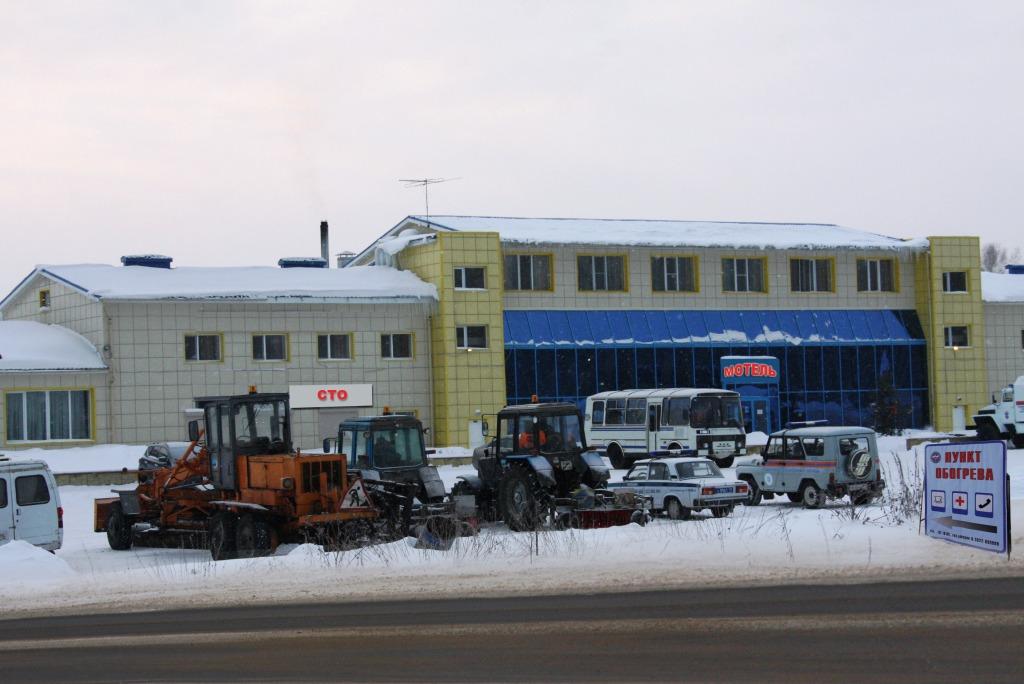 Рис. 3 Вариант размещения пункта обогрева на базе гостиничного комплексаГлавная цель создания пунктов обогрева обеспечение необходимых условий для сохранения жизни и здоровья людей в условиях ЧС на автомобильных дорогах.Основные задачи пунктов обогрева и питания:первоочередное жизнеобеспечение водителей и пассажиров автотранспорта, оказавшихся в заторах в зимний период на ФАД;информирование пострадавших об изменениях в сложившейся обстановке;представление информации КЧС и ОПБ субъекта РФ (МО) о количестве принятого пострадавшего населения;обеспечение пострадавшего населения водой, продуктами питания и предметами первой необходимости;оказание медицинской и психологической помощи;дозаправка транспортных средств, оказавшихся в заторах.Стационарный пункт обогреваСПО развёртывается на базе стационарных зданий и сооружений, имеющихся вдоль автодорог (автозаправочных, гостиничных комплексов, мотелей мест отдыха и стоянок большегрузных автомобилей, объектах социально-культурного назначения, расположенных в населенных пунктах, через которые проходит автодорога).МПО и питанияМобильные пункты обогрева создаются из расчёта размещения пострадавших до 200 человек и более. Количественный состав оснащения мобильного пункта обогрева материально-техническими средствами представлен на рис. 3.3.МПО развертывается на базе палаточного лагеря на опасных участках, где отсутствует стационарная инфраструктура (автозаправочные, гостиничные комплексы, мотели и т.д.). Состав администрации полевого пункта обогрева представлен на рис. 4Оснащение мобильного пункта обогрева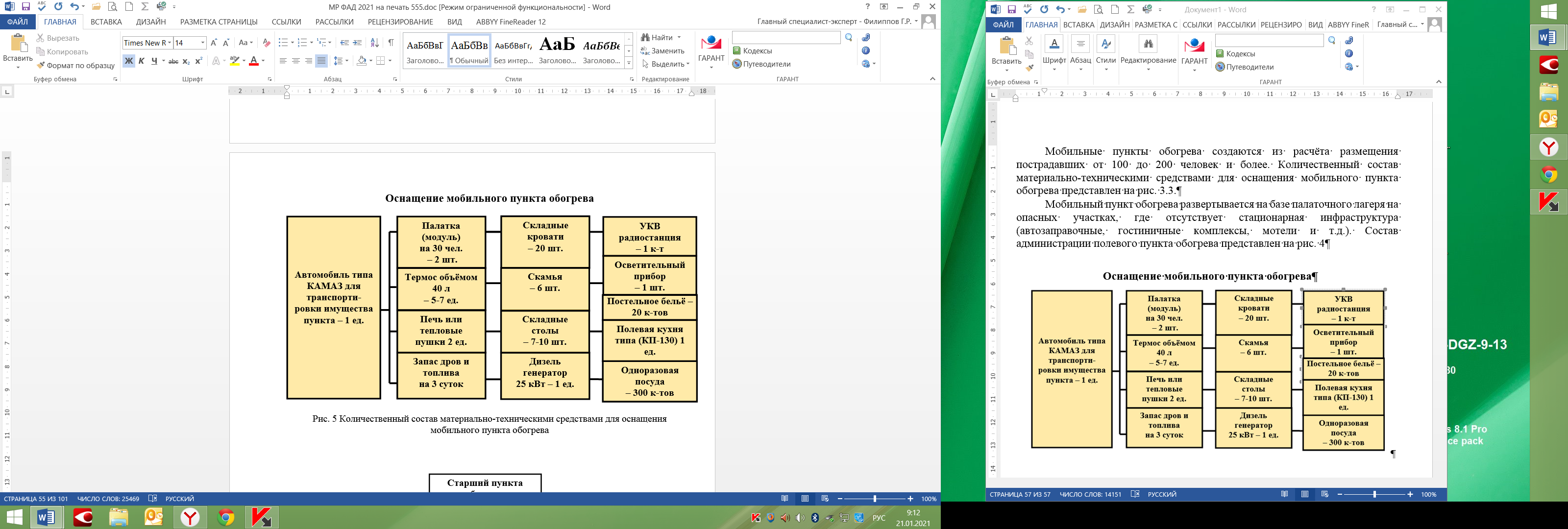 Рис. 4 Количественный состав оснащения мобильного пункта обогрева материально-техническими средствами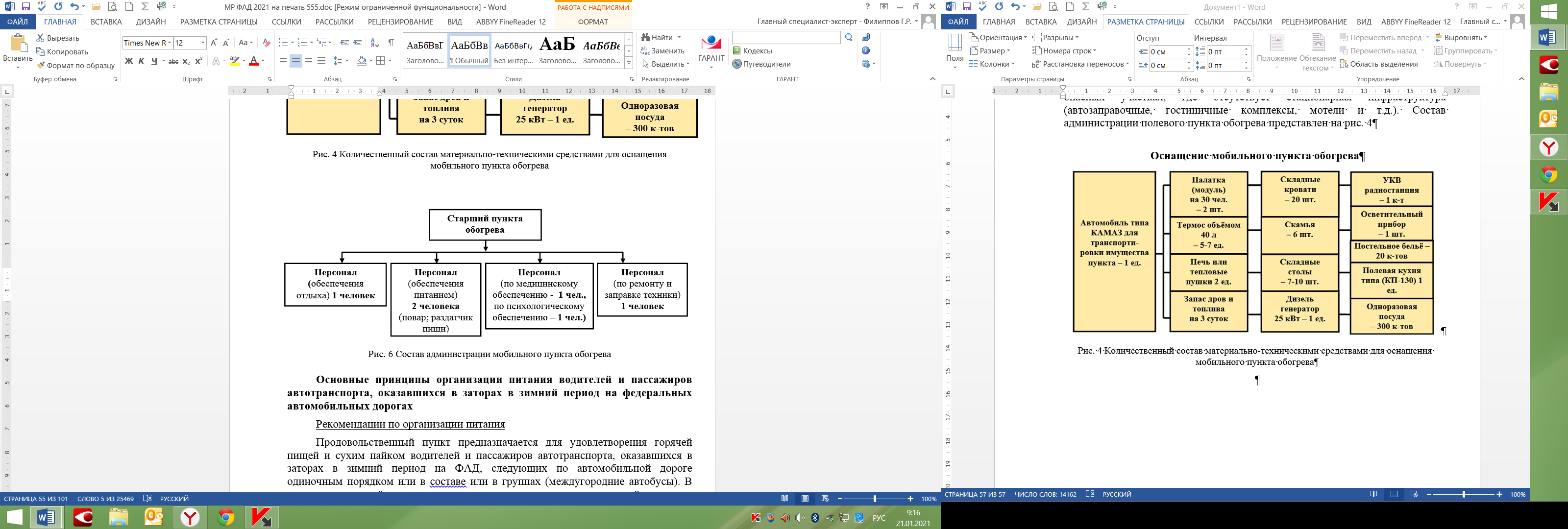 Рис. 6 Состав администрации мобильного пункта обогреваОсновные принципы организации питания водителей и пассажиров автотранспорта, оказавшихся в заторах в зимний период на федеральных автомобильных дорогах Рекомендации по организации питанияПродовольственный пункт предназначается для обеспечения горячей пищей и сухим пайком водителей и пассажиров автотранспорта, оказавшихся в заторах в зимний период на ФАД, следующих по автомобильной дороге одиночным порядком или в составе или в группах (междугородние автобусы). 
В продовольственный пункт входят столовая и продовольственный склад с отделением выдачи сухого пайка.Продовольственный пункт размещают в помещениях столовых, магазинов или в удобных жилых зданиях рядом с автомобильной трассой. При отсутствии свободных помещений используются палатки, сборно-разборные постройки или контейнерные комплексы приготовления пищи (рис. 3.5). Доставка горячего питания пострадавшему населению во время заторов осуществляется с применением техники повышенной проходимости (квадроциклы, снегоходы, транспортные средства на гусеничном шасси) в одноразовой посуде. Выдача горячего питания осуществляется из термосов.Для приготовления пищи применяется комплект кухни полевой КП-130 из расчёта 1 кухня на 130 человек Количество комплектов столовой и чайной посуды, столовых приборов должно полностью обеспечивать одномоментную посадку 1/3 от количества водителей и пассажиров автотранспорта, оказавшихся в заторах в зимний период без дополнительной обработки посуды и приборов в течение приема пищи. Не допускается повторное использование одноразовой посуды. Площадь столовой должна составлять не менее 1,2 м2 на одного человека.Организация приготовления горячей пищи для пострадавших осуществляется в соответствии с договором и на основании меню-раскладки. 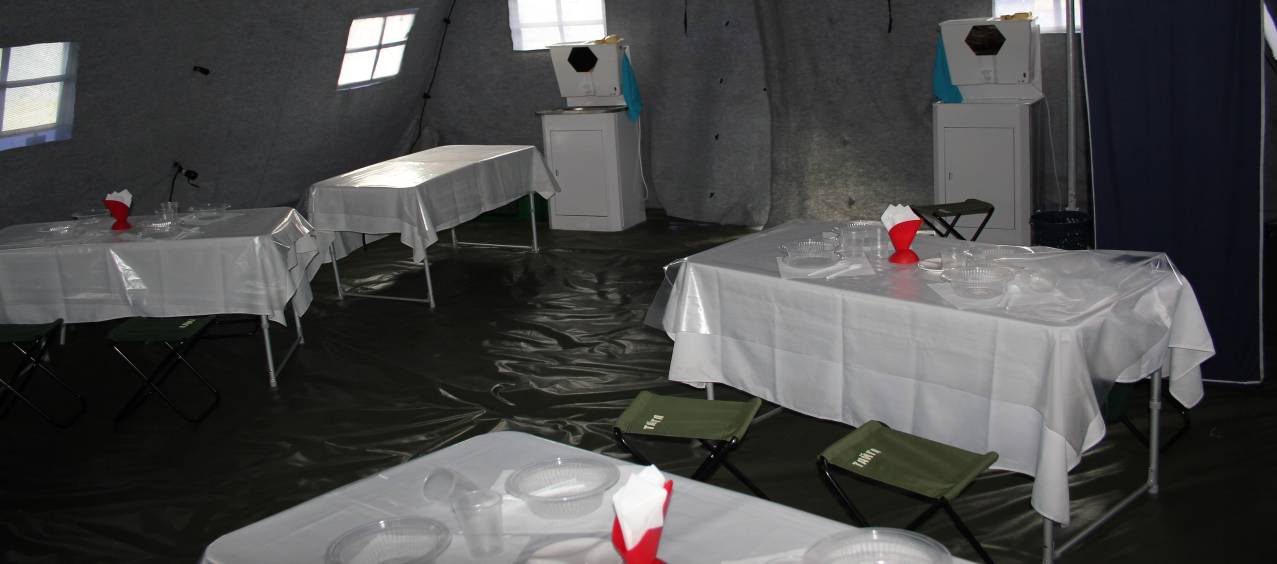 Рис. 7 Полевая столоваяРекомендации по обеспечению водойИсточником водоснабжения водителей и пассажиров автотранспорта, оказавшихся в заторах в зимний период на дорогах федерального, регионального и местного значения, является привозная вода.Источники водоснабжения следует согласовать с органами Государственного санитарного надзора. Возможность использовать имеющиеся водоисточники для хозяйственных целей определяется Роспотребнадзором на основании соответствующего эпидемиологического заключения.Так же в пунктах обогрева и питания для обеспечения пострадавшего населения питьевой водой может использоваться негазированная бутилированная питьевая вода промышленного производства. Вода питьевая должна быть разлита в потребительскую тару, разрешенную в установленном порядке для контакта с пищевыми продуктами.Основные принципы организации обеспечения горюче-смазочными материалами водителей и пассажиров автотранспорта, оказавшихся в заторах в зимний период на ФАДМобильные АЗС для бензина и дизельного топлива широко применяются для хранения запаса топлива и оперативной заправки транспорта в условиях удаленности от стационарных заправочных станций. Заправку рекомендуется осуществлять с применением техники повышенной проходимости (квадроциклы, снегоходы, транспортные средства на гусеничном шасси) в канистры емкостью от 20 до . Различные модификации мобильных АЗС позволяют использовать их потребителям с разным уровнем потребности в автомобильном топливе. Автомобильное топливо на автозаправочном пункте выдается только по решению ОИВ субъекта РФ с оформлением соответствующего документа о выдаче с заполнением бланков, содержащих данные о том, кому (фамилия, имя, отчество, паспортные данные водителей автотранспорта оказавшегося в заторах, участвующего в проведении АВР в зимний период на дорогах федерального, регионального и местного значения), когда и сколько выдано автомобильного топлива. При этом начальник автозаправочного пункта составляет акт на выданное автомобильное топливо. Для приема, доставки, хранения и отпуска горючего и смазочных материалов на автозаправочном пункте используются автоцистерны, бочки, бидоны, заправочные колонки, насосы, заправочный инвентарь (ведра, фильтры, воронки и т. п.), противопожарные средства. 	Рекомендации по транспортному обеспечению Транспортное обеспечение организуется по решению соответствующих председателей КЧС и ОПБ МО и дорожных предприятий, и ведется соответствующими территориальными звеньями подсистемы РСЧС. Оплата произведенных услуг и затрат, связанных с транспортным обеспечением должна производится по факту затрат из фондов непредвиденных расходов за счет резервов финансовых средств субъекта РФ, муниципального образования, предназначенных на ликвидацию ЧС.Решением КЧС и ОПБ субъекта РФ определяется количество техники, предназначенной для эвакуации населения и состав ремонтных бригад, осуществляющих ремонт и эвакуацию техники с места ЧС.С целью восстановления дорог и мостов на ФАД, привлекаются НАСФ (группы по восстановлению дорог и мостов) подрядных дорожных организаций и необходимая инженерная техника.В целях обеспечения общественного порядка и работы органов управления и сил РСЧС организуется комендантская служба. Комендантская служба создается:в районах развертывания и сосредоточения сил РСЧС и привлекаемых сил;на маршрутах передвижения;в местах расположения пунктов управления и на участках проведения работ;на маршрутах эвакуационных перевозок населения и пострадавших, массовых перевозок грузов.Задачи комендантской службы:регулирование движения на маршрутах, переправах в интересах первоочередного пропуска сил РСЧС, осуществление эвакуационных и других перевозок;организация контроля за передвижением людей и техники;организация информирования органов управления и сил о состоянии маршрутов и местности.При необходимости организации режима ограниченного доступа к месту возникновения ЧС на основных направлениях выставляются экипажи ДПС. Для сопровождения организованных колон техники, предназначенной для эвакуации пострадавших или доставки необходимых сил и средств к месту возникновения ЧС, выделяются экипажи сопровождения. Необходимость применения и состав комендантской службы определяется в зависимости от обстановки на месте возникновения ЧС. Пункты обогрева и питания рекомендуется разворачивать в непосредственной близости к площадкам для стоянки транспортных средств до 100 единиц техники. Целесообразно предусмотреть выполнение мероприятий по повышению внимания водителей, личного и другого транспорта в период сложных погодных условий (периоды туманов, гололеда, заносов и т.п.).Основными мероприятиями, обеспечивающими повышенное внимание водителей в периоды осложнения дорожных условий, являются оповещение населения через СМИ, установка предупреждающих (запрещающих) дорожных знаков и ограничение дорожного движения на отдельных участках дорог силами территориальных органов Госавтоинспекции МВД России по субъекту РФ.ГЛАВА 4. ОСОБЕННОСТИ РАБОТЫ ПО ПРЕДУПРЕЖДЕНИЮ И ЛИКВИДАЦИИ ЧС (ПРОИСШЕСТВИЙ), ВЫЗВАННЫХ ЗАТОРАМИ НА ФАД, МИНТРАНС, МЧС РОССИИ, МВД РОССИИ И ПОДВЕДОМСТВЕННЫХ ИМ УЧРЕЖДЕНИЙ (ОРГАНИЗАЦИЙ)4.1. Рекомендованный порядок организации работы по предупреждению ЧС (происшествий), вызванных заторами на ФАДПри возникновении ЧС, связанных с заторами на ФАД, проводятся следующие основные мероприятия:1. Координируются действия органов управления, сил и средств, привлекаемых для ликвидации последствий ЧС.2. Осуществляется оповещение населения через СМИ и средства радиосвязи на волне дальнобойщиков.3. Обеспечивается эвакуация пострадавших с места ЧС.4. Организуется движение на подъездах к месту ЧС сил и средств участников ликвидации ЧС.5. Осуществляется регулирование (ограничение или запрещение движения на определенных участках ФАД, организация реверсивного движения) дорожного движения, в том числе и на путях объезда.6. Ведется информирование органов управления, участвующих в ликвидации последствий ЧС, об изменениях в дорожной обстановке.7. Оказывается первая помощь пострадавшим в ЧС (при необходимости).8. Проводятся мероприятия по охране общественного порядка и имущества в зоне ЧС.9. Сбор, обработку и обмен информацией в своей сфере деятельности и представление информации в соответствующие органы в порядке, утверждаемом ФОИВ, в ведении которого находятся соответствующие организации.Примечание: порядок работы определяется «Наставлением по организации деятельности дорожно-патрульной службы ГИБДД МВД России», утвержденным приказом МВД России от 02.03.2009 года №186дсп. 	4.2. Рекомендованный порядок организации работы ОДС ЦУКС Главного управления МЧС России по субъекту РФОДС ЦУКС Главного управления МЧС России по субъекту РФ проводит следующие основные мероприятия:1. Уточняет параметры прогноза через дежурного синоптика подразделения Росгидромета по субъекту РФ. 2. Доводит экстренное предупреждение (неблагоприятный метеопрогноз) до руководящего состава ГУ МЧС по субъекту РФ.3. Готовит экстренное предупреждение, с учетом особенностей территории, включающее в себя перечень рекомендованных к исполнению превентивных мероприятий, уточняет прогноз возникновения возможных ЧС по наихудшему сценарию.4. Доводит экстренное предупреждение и уточненный прогноз с использованием всех имеющихся каналов связи в муниципальные образования (по линии ЕДДС), а также в организации, согласно заключенных соглашений, привлекаемые к реагированию в случае возникновения заторов на ФАД:территориальному органу МВД России по субъекту РФ;территориальному центру медицины катастроф;организации, осуществляющие содержание и обслуживание закрепленных участков ФАД;структурное подразделение ОИВ субъекта РФ, организующее выполнение задач в области медицинского обеспечения. 5.	Направляет ОГ для осуществления мониторинга оперативной обстановки на ФАД с проведением заслушивания старших ОГ по складывающейся обстановке в режиме ВКС.6.  Контролирует приведение ПВР и мобильных пунктов обогрева в готовность к развертыванию в районе аварийно-опасных участков.7.	Контролирует обстановку на ФАД, посредством просмотра камер видеонаблюдения в онлайн режиме. 8.	По линии ЕДДС МО проводит систематическое (каждые два – три часа) уточнение метеообстановки на территориях. 9.	Организует взаимодействие с подразделением Росгидромета по субъекту РФ по вопросам уточнения метеообстановки (каждые 2 часа).10.	Уточняет группировку сил и средств Ф и ТП РСЧС на ФАД (общий состав, количество сил и средств, работающих на ФАД, количество сил и средств, находящихся в резерве).11.	Проверяет готовность стационарных пунктов обогрева и питания к работе в условиях возникновения ЧС.12.	Проводит в режиме ВКС с ЕДДС МО, ДДС Ф и ТП РСЧС заслушивание по проводимым превентивным мероприятиям.13.	Оповещает население об ухудшении погодных условий.14.	Оповещает водителей (дальнобойщиков) по средствам КВ радиостанций (радиоканал «Дальнобойщик»).Рекомендованный порядок организации работы ОГ ЦУКС Главного управления МЧС России по субъекту РФ Старший ОГ ЦУКС Главного управления МЧС России по субъекту РФ проводит следующие основные мероприятия:1. Доводит экстренное предупреждение и прогноз развития неблагоприятной обстановки.2. Организует контроль за проводимыми на территориях превентивными мероприятиями.3. Организует мониторинг оперативной обстановки на ФАД.4. Проверяет готовность ОГ к убытию в район возможной ЧС (происшествия).Рекомендованный порядок организации работы ППУ Главного управления МЧС России по субъекту РФВ целях обеспечения готовности ППУ к развертыванию в районе возможной ЧС проводятся следующие мероприятия:1. Уточняется расчет ОГ на ППУ, проводится инструктаж ее личного состава.2. Проверяется актуальность информационных баз данных, заложенных на ППУ в части касающихся реагирования на ЧС на ФАД.3. Проверяется готовность автомобильной техники к выходу.4. Проверяется имущество и оборудование ППУ, проводится доукомплектование (при необходимости).Рекомендованный порядок организации работы ОШ Главного управления МЧС России по субъекту РФВ целях обеспечения готовности ОШ ЛЧС к организации работы при возникновении ЧС на ФАД проводятся следующие мероприятия:1. Уточняется расчет ОШ ЛЧС, проводится инструктаж его личного состава.2. Проверяется актуальность информационных баз данных, в части касающихся реагирования на ЧС на ФАД.3. Проверяется готовность автоматизированных рабочих мест.4. Уточняются вопросы взаимодействия с ОШ ЛЧС регионального центра.5. Уточняется ТСД.Рекомендации по организации информирования населенияВ целях информирования населения после подготовки информационного материала проводятся следующие мероприятия:1. Информация размещается на официальном сайте ГУ МЧС России по субъекту РФ, в социальных сетях, блогосфере.2. Рассылается пресс-релиз в СМИ субъекта РФ.3. Информация размещается для трансляции на ТК ОКСИОН.4. Информация доводится путем смс-рассылки.5. Ведется мониторинг Интернет-сайтов, информагентств с целью контроля соответствия информации.Вопросы психологического обеспеченияСотрудниками Главного управления МЧС России по субъекту РФ проводятся следующие основные мероприятия:1. Осуществляется доклад дежурным психологом в НЦУКС о сложившейся обстановке.2. Подразделением ГУ МЧС России, отвечающим за психологическое обеспечение приводится в готовность к организации оперативного реагирования. 3. Проводится расчет психологов по участкам работ (ОШ, телефон «Горячая линия», пункт временного размещения и обогрева, медицинские учреждения (при необходимости)).4.3. Функции и задачи Управления МВД России по субъекту РФ по ликвидации ЧС (происшествий), вызванных заторами на ФАД При получении экстренного предупреждения (неблагоприятного прогноза метеоусловий) выполняются следующие основные мероприятия:1.  Информирование подразделений ГИБДД, осуществляющих надзор за дорожным движение на ФАД.2.  Дежурные экипажи ДПС ориентируются на проведение работы по мониторингу дорожной обстановки. 3.  Уточняются вопросы взаимодействия с территориальными подразделениями МЧС России, ОИВ субъекта Российской Федерации в сфере охраны здоровья граждан и ТЦМК, организациями, осуществляющими обслуживание участков ФАД.4.  Информирование населения через СМИ, а также с применением средств радиосвязи на волне дальнобойщиков.5. Подготовка предложений для дорожных организаций по установке ограничительных дорожных знаков, подготовке путей объезда.6.  Проводятся расчеты привлечения дополнительных сил и средств, в случае возникновения ЧС, связанных с заторами, определяется порядок их привлечения.7. Уточняются места возможных стоянок грузового автотранспорта, в случае ограничения их движения.4.4.Функции и задачи Министерства транспорта РФ При получении экстренного предупреждения (неблагоприятного прогноза метеоусловий) подрядные дорожные организации, а также привлеченные по договорам субподряда иные организации и учреждения выполняют следующие основные мероприятия: 1. Уточняется порядок взаимодействия с территориальными органами ГИБДД и МЧС России.2. До субподрядных организаций доводится соответствующая информация и осуществляется контроль за их деятельностью.3. Организуется информационное взаимодействие о сложившейся дорожной обстановке с взаимодействующими органами управления.4. Информирование персонала о возможном изменении режима работы.5. Проводятся работы по устранению причин возникновения затора.6. Уточняется порядок оповещения и способа доставки сотрудников на случай сбора.7. Организуется круглосуточный мониторинг за состоянием ФАД.8.  По согласованию с ГИБДД устанавливаются временные знаки, ограничивающие скоростной режим или запрещающие движение транспортных средств по отдельным участкам ФАД совместно со знаками, указывающими пути объезда.9.  Проводятся работы по вводу в строй техники, находящейся на ремонте.10. Проводится усиление группировки дорожной техники в районе ЧС, привлекаются дополнительные силы и средства иных организаций (по договорам).11. Заблаговременно выводится специальная техника на удаленные участки ФАД.12. Создаются резервы пескосоляной смеси (реагентов) на опасных участках ФАД, с возможностью использования их водителями транспортных средств.13. Проверяется и обеспечивается готовность объездных путей к пропуску транспортных средств, в случае возникновения затора на ФАД.14. Проверяется и обеспечивается готовность мест стоянок грузовых транспортных средств на ФАД.15. Транспортные средства, водители которых самостоятельно не могут преодолеть участки дорог (затяжной подъем, сильный гололед) буксируются на участки дорог, обеспечивающие безопасное движение, или к месту стоянки грузового автотранспорта.16. Осуществляется сбор, обработка информации о дорожной обстановке и представляется во взаимодействующие органы управления.17. Участники дорожного движения информируются (информационные щиты, СМИ, радио) о дорожной обстановке, а также о путях объезда места ЧС.ПРИЛОЖЕНИЕ № 1ПРОЕКТЫ НОРМАТИВНЫХ ПРАВОВЫХ ДОКУМЕНТОВВариант распоряженияАДМИНИСТРАЦИИ _______________ ОБЛАСТИ (РАЙОНА)О введении режима повышенной готовности на территории ______________ областиВ соответствии с Федеральным законом от 21 декабря 1994 года № 68-ФЗ «О защите населения и территорий от чрезвычайных ситуаций природного и техногенного характера», постановлением Правительства Российской Федерации от 30.12.2003 № 794 «О единой государственной системе предупреждения и ликвидации чрезвычайных ситуаций», и в целях обеспечения готовности сил и средств ________________ территориальной подсистемы РСЧС к оперативному реагированию, организации управления при возможных чрезвычайных ситуациях, вызванных заторами на федеральной трассе М-4 «Дон»:Ввести с _______________ 2020 года по _______________ 2020 года на территории ________________ области режим функционирования ___________ территориальной подсистемы РСЧС «Повышенная готовность».Установить региональный уровень реагирования.Границы территории, на которой может возникнуть чрезвычайные ситуации, определить в пределах границ всей территории ___________ области;Для предупреждения чрезвычайных ситуаций провести комплекс превентивных мероприятий, определенный планом действий по предупреждению и ликвидации чрезвычайных ситуаций природного и техногенного характера на территории _______________ области;Координацию деятельности органов управления, сил и средств _________________ территориальной подсистемы РСЧС возложить на комиссию по предупреждению и ликвидации чрезвычайных ситуаций и обеспечению пожарной безопасности _________________ области;Рекомендовать главам муниципальных районов и городских округов:ввести для соответствующих органов управления и сил единой государственной системы предупреждения и ликвидации чрезвычайных ситуаций режим функционирования «Повышенная готовность» и установить местный уровень реагирования;принять дополнительные меры к обеспечению бесперебойного функционирования всех систем жизнеобеспечения и объектов социальной сферы, коммунальных и дорожных служб;организовать информирование населения области во взаимодействии с органами местного самоуправления соседних субъектов РФ (___________, ___________, ___________области) об обстановке на автодорогах на территории муниципальных образований, плотности потоков дорожного движения на участках автотрасс и превентивное перераспределение (ограничение) потоков автомобильного движения;осуществить меры по поддержанию в готовности к использованию резервов материально-технических средств, а также резервных источников электропитания;привести в готовность созданные на территориях муниципальных образований пункты временного размещения пострадавшего населения;предусмотреть бытовое обслуживание, обеспечения питанием размещаемого населения, охрану общественного порядка и медицинское обеспечение в пунктах временного размещения;сформировать дополнительные подразделения для проведения в короткие сроки аварийно-спасательных работ в местах заторов на участках автомобильных дорог;поддерживать в готовности силы и средства для ликвидации последствий чрезвычайных ситуаций, связанных с дорожно-транспортными происшествиями, обеспечить расчистку и обработку реагентами дорог муниципального значения.Глава администрации________________ области                                                                 _______________Вариант распоряженияАДМИНИСТРАЦИИ ________ РАЙОНАО введении режима повышенной готовности на территории ____________________ районаВ соответствии с Федеральным законом от 21 декабря 1994 года № 68-ФЗ «О защите населения и территорий от чрезвычайных ситуаций природного и техногенного характера», постановлением Правительства Российской Федерации от 30.12.2003 № 794 «О единой государственной системе предупреждения и ликвидации чрезвычайных ситуаций», и в целях обеспечения готовности сил и средств районного звена территориальной подсистемы РСЧС ___________ области к оперативному реагированию, организации управления при возможных чрезвычайных ситуациях, вызванных заторами на федеральной трассе М-4 «Дон»:Ввести с _______________ 2020 года по _______________ 2020 года на территории _______________ района ________________ области режим функционирования районного звена территориальной подсистемы РСЧС «Повышенная готовность».Установить местный уровень реагирования.Границы территории, на которой может возникнуть чрезвычайные ситуации, определить в пределах границ всей территории ___________ района;Для предупреждения чрезвычайных ситуаций провести комплекс превентивных мероприятий, определенный планом действий по предупреждению и ликвидации чрезвычайных ситуаций природного и техногенного характера на территории _______________ района;Координацию деятельности органов управления, сил и средств районного звена территориальной подсистемы РСЧС возложить на комиссию по предупреждению и ликвидации чрезвычайных ситуаций и обеспечению пожарной безопасности _________________ района;Рекомендовать главам сельских поселений:принять дополнительные меры к обеспечению бесперебойного функционирования всех систем жизнеобеспечения и объектов социальной сферы на территории сельского поселения;организовать информирование населения об обстановке на автодорогах на территории сельского поселения и плотности потоков дорожного движения на участках автотрасс;осуществить меры по поддержанию в готовности к использованию резервов материально-технических средств, а также резервных источников электропитания;поддерживать в готовности силы и средства для ликвидации последствий чрезвычайных ситуаций, связанных с дорожно-транспортными происшествиями, обеспечить расчистку и обработку реагентами дорог на территории сельского поселения.Глава администрации____________  района                                                                 _______________Вариант Пояснительной запискик решению комиссии по предупреждению и ликвидации чрезвычайных ситуаций и обеспечению пожарной безопасности администрации __________области_____. _____ 20___ г.                          №_______                                г. ____________  I. ВЫВОДЫ ИЗ ОЦЕНКИ ОБСТАНОВКИВ соответствии с прогнозом ФГБУ "Гидрометцентр России" в период с ___.___ ___.___.20___ по ___.___ ___.___.20___ на территории ___________области прогнозируется прохождение прохождения арктического циклона с выпадением обильных осадков (до .) в виде дождя и мокрого снега. Температура воздуха: днем -3+20С, ночью: -5-100С Ветер северный с переходом на северо-восточный 10-15 м/с, с порывами до 25 м/с. В период прохождения циклона на территории всей области прогнозируется образование гололедных явлений. Снижение видимости до 100 м. Прогнозируется увеличение количества ДТП, а также образование заторов на автодорогах области. Наиболее опасные участки автодорог:«М» -__ «_____» (Основное направление):1) ____________ район – км 357 (спуск-подъем с затяжным поворотом);2) ____________ район – км 380 (затяжной поворот);3) ____________ район – км 413 (затяжной поворот).«М» -___ «_____» (Альтернатива):4) ____________ район – км 421 (спуск);5) ____________ район – км 430 - км 431 (спуск-подъем);6) ____________ район – км 436 (подъем);7)_____________район – км 448 (спуск-подъем).«Р» -____ трасса _________8) ____________ район – км 121 (спуск);9) ____________ район – км 230 - км 231 (спуск-подъем);Прикрытие наиболее опасных участков автодорог осуществляют ___ пожарных частей ФПС, аварийно-спасательный отряд ______, ____ отдельных пожарно-спасательных постов.Расстояние от места дислокации пожарно-спасательных и аварийно-спасательных формирований до опасных участков автодорог на территории муниципальных образований составляет от 1 км до 15 км. Среднее время прибытия пожарно-спасательных и аварийно-спасательных формирований от места дислокации к месту ДТП составляет от 5 до 20 минут.Для эвакуации тяжело пострадавших в ДТП спланировано применение авиационной техники (вертолет Bell 407), место базирования - ______________.За безопасностью дорожного движения в суточном режиме осуществляют контроль ____ человек и ___ ед. техники от территориального органа МВД России по ______________ области.Вблизи основных транспортных магистралей в пределах нормативного времени прибытия находятся _____ медицинских учреждений.В дополнение к бригадам скорой медицинской помощи на базе: _____________________ в круглосуточном режиме осуществляет дежурство штатной бригады врачей реаниматологов _____________ территориального центра медицины катастроф. Дежурство осуществляется на специально оборудованных реанимационных автомобилях. Время прибытия к месту ДТП составляет от 5 до 20 мин.Участки трасс федерального значения в границах _____________области обслуживается 2 организациями, имеющими тяжелую инженерную технику для расчистки трассы и ликвидации заторов (ОАО «_____________», ООО «______________») численностью личного состава на дежурстве 74 человека,
54 ед. техники. Для обеспечения бесперебойного движения на дорогах области в зимнее время созданы необходимые запасы антигололедных реагентов (пескосоляная смесь, чистые хлориды) в количестве _____________т.Резерв финансовых ресурсов ________области для ликвидации ЧС составляет - _______ млн. рублей, органов местного самоуправления - _____ млн. рублейНа территории муниципальных образований по территории которых проходят наиболее опасные участки дорог федерального и регионального значения  имеются передвижные резервные источники питания в количестве – ____ ед., спланировано их обеспечение горюче-смазочными материалами из расчета их непрерывной работы не менее 3 суток, определен их порядок доставки в зону чрезвычайной ситуации.Вдоль основных трасс с наиболее интенсивным движением на территории области на расположены стационарные кафе, гостиницы, автозаправочные станции.Вывод:Спланированных сил и средств для ликвидации чрезвычайных ситуаций, связанных с дорожно-транспортными происшествиями на дорогах области достаточно. При возникновении ДТП на опасных участках дорог федерального и регионального значения возможно образование заторов в одну из сторон движения (обоих направлениях).  Затор в обоих направлениях не позволит оперативно организовать доставку необходимых сил и средств, материальных резервов. Резкая смена температурного режима, установившиеся погодные условия, характеризующиеся гололедными явлениями затруднит проведение АСДНР. При интенсивных осадках и в условиях ограниченной видимости будет затруднено применение авиации. В ходе ликвидации последствий чрезвычайной ситуации потребуется развертывание в месте мобильного пункта временного размещения населения, пунктов обогревов, питания и дозаправки. Необходимо привлечение инженерной техники для создания коридоров для проезда транспортных средств.Имеющиеся силы и средства, резервы материальных средств, резервы финансовых средств, резервные источники питания, для выполнения мероприятий по ликвидации последствий аварийной ситуации позволяют своевременно начать и в установленные сроки провести, аварийно-спасательные и другие неотложные работы.В целях оперативной ликвидации последствий аварии, организации и проведения АСДНР, недопущению развития чрезвычайной ситуации, комиссия решила:II. ЗАМЫСЕЛ ДЕЙСТВИЙ1. Ввести режим «Повышенная готовность» для органов управления и сил ТП РСЧС ___________ области, установить региональный (межмуниципальный) уровень реагирования.2. Главному управлению  МЧС России по __________ области:2.1. с ___.____ ____._____.2020 для контроля обстановки на территории области развернуть оперативный штаб ликвидации чрезвычайных ситуаций, организовать взаимодействие между спасательными службами области, силами и средствами по задачам, направлениям и времени. Обеспечить сбор, обобщение и представление  данных об обстановке, а также подготовку предложений председателю КЧС и ОПБ на проведение АСДНР в случае возникновения ЧС; 2.2. с ___.____ ____._____ 2020 организовать работу телефона «горячей линии»;2.3. организовать работу оперативных групп местных гарнизонов, на территории которых расположены опасные участки дорог федерального и регионального значения;2.4. привести в готовность мобильные пункты обогрева;2.5. обеспечить неукоснительное соблюдение требований пожарной безопасности в ПВР и на местах проведения работ по ликвидации ЧС.3. Территориальному органу МВД России по ________ области:3.1. обеспечить информирование водителей «дальних рейсов» об обстановке на дорогах на территории области;3.2. усилить группировку территориального органа Госавтоинспекции МВД России осуществляющую в круглосуточном режиме контроль за организацией дорожного движения;3.3. организовать взаимодействие со службой дорожных комиссаров по реагированию на ДТП и информированию автовладельцев о складывающейся обстановке; 3.4. при возникновении чрезвычайных ситуаций, крупных ДТП и заторов на дорогах области:обеспечить беспрепятственный пропуск аварийно – спасательных формирований к месту ЧС и организованный вывоз (вывод) населения из опасной зоны;организовать движение транспортных средств по объездным путям.4. Управлению дорог и транспорта области:4.1. усилить группировку сил и средств, спланированных для проведения работ по зимнему содержанию дорог на территории области к круглосуточном режиме и обеспечить своевременную расчистку дорог и обработку их реагентами;4.2. спланировать обеспечение выделяемой техники горюче-смазочными материалами, в том числе для ее работы в условиях низких температур;4.3. спланировать организацию объездных путей (маршрутов движения) в обход основных дорог федерального и регионального значения;4.4. организовать взаимодействие:с _______ филиалом ГК «Автодор»:по расчистке федеральных трасс от гололеда, выделению тяжелой инженерной техники для эвакуации большегрузных автомобилей;размещению информации о складывающейся обстановке, состоянии объездных путей, прогнозе погодных условий на информационных табло на участках федеральных трасс; с _________________ по выделению техники повышенной проходимости (вахтовые автобусы на шасси УРАЛ-3255, КАМАЗ 43114 и др.) для эвакуации населения из затора и доставки их в пункты временного размещения.5. Управлению по делам печати, телерадиовещания и связи __________области совместно с Главным управлением МЧС России по __________области:5.1. организовать через СМИ информирование населения о складывающейся обстановке, размещение достоверной информации о проводимых мероприятиях, а также информации рекомендательного характера;5.2. Обеспечить постоянное представление в СМИ информации о функционировании телефона «горячей линии»;5.3. Для оперативного информирования населения использовать официальные сайты ГУ МЧС России по _____________ области и администрации ___________ области, информационные агентства, телевизионные каналы, радиостанции. 6. Управлению здравоохранения области к ____._____ ____.____.2020:6.1. привести силы и средства в готовность к оказанию медицинской помощи гражданам при возникновении ДТП, а также находящимся в заторах на дорогах области, при необходимости обеспечить их эвакуацию в ближайшие медицинские учреждения; 6.2. развернуть пункты оказания медицинской помощи в стационарных пунктах временного размещения населения.7. Управлению потребительского рынка и ценовой политики ___________ области:7.1. спланировать развертывание подвижных пунктов питания в местах возникновения заторов, организовать питания населения в заторах, личного состава формирований, участвующих в ликвидации чрезвычайной ситуации;8. Спасательной службе горюче-смазочных материалов __________области:8.1. Создать необходимый резерв ГСМ для проведения работ на месте ЧС и обеспечить своевременное его пополнение. Предусмотреть заправку техники, спланированной для ликвидации ЧС, 8.2. При возникновении заторов предусмотреть развертывание подвижных пунктов заправки по направлениям движения через каждые три километра в заторе. 9. __________центру по гидрометеорологии и мониторингу окружающей среды - филиала «_____________ управление по гидрометеорологии и мониторингу окружающей среды»: 9.1 обеспечить непрерывный мониторинг складывающейся обстановки;9.2 представлять информацию о погоде в ЦУКС МЧС России по _________ области» через каждые два часа, а при резком ухудшении обстановки немедленно.10. Управлению финансов администрации _____________области:10.1 обеспечить в установленном порядке оперативное выделение денежных средств из резервного фонда администрации области по заявкам администраций муниципальных образований при возникновении чрезвычайных ситуаций.11. Главам администраций муниципальных районов и городских округов области:11.1 обеспечить своевременное введение для соответствующих органов управления и сил звеньев ТП РСЧС области режим функционирования «Повышенная готовность» и установление местного уровня реагирования;11.2. организовать информирование населения области во взаимодействии с органами местного самоуправления соседних субъектов РФ (___________, ___________, ___________области) об обстановке на автодорогах на территории муниципальных образований, плотности потоков дорожного движения на участках автотрасс и превентивное перераспределение (ограничение) потоков автомобильного движения; 11.3. поддерживать в готовности силы и средства для ликвидации последствий чрезвычайных ситуаций, связанных с дорожно-транспортными происшествиями, обеспечить расчистку и обработку реагентами дорог муниципального значения;11.4. поддерживать на необходимом уровне резервы материальных и финансовых ресурсов для ликвидации чрезвычайных ситуаций;11.5. привести в готовность созданные на территориях муниципальных образований пункты временного размещения пострадавшего населения;11.5.1. предусмотреть бытовое обслуживание, обеспечения питанием размещаемого населения, охрану общественного порядка и медицинское обеспечение в ПВР. 11.5.2. пролонгировать необходимые договоры с собственниками объектов, на которых создаются пункты временного размещения, предприятиями и организациями спланированных для всестороннего жизнеобеспечения населения.III. ОСНОВНЫЕ ВОПРОСЫ ВЗАИМОДЕЙСТВИЯВзаимодействие организовать в целях согласования усилий привлекаемых к проведению аварийно-спасательных и других неотложных работ органов управления, сил и средств Главного управления, функциональных и территориальной подсистемы РСЧС _______ области по задачам, месту, времени и способам действий.Управлению дорог и транспорта области взаимодействие организовать:с ГК «Росавтодор» (___________ филиал), ОАО «_________ ДСУ», «ООО Дорстрой-7», ООО «ДЭУ» по вопросам устранения затора и расчистки трассы;с Управлением МВД России по ___________ области по организации охраны общественного порядка в районе чрезвычайной ситуации;Главному управлению МЧС России по области взаимодействие организовать:с органом исполнительной власти субъекта Российской Федерации в сфере охраны здоровья граждан и ТЦМК по вопросам оказания медицинской помощи пострадавшим в районах чрезвычайных ситуаций и пунктах временного размещения эвакуируемого населения;со средствами массовой информации - по вопросам информирования населения о проводимых мероприятиях, требований безопасности.с территориальным центром по гидрометеорологии и мониторингу окружающей среды по вопросам прогноза погоды, обмена информацией.с филиалом ОАО «РосТелеком» по вопросам обеспечения связью руководителей и участников ликвидации чрезвычайной ситуации;с Центром медицины катастроф области по вопросам медицинского и психологического обеспечения населения в зоне ЧС;Взаимодействие организуется, прежде всего, в интересах подразделений, выполняющих главную задачу – локализацию источника ЧС.При этом согласовываются: порядок действий при вводе на участок (объекты) работ;организация ликвидации или снижения до минимально возможного уровня факторов, препятствующий ведению спасательных работ;порядок действий сил в сложных условиях обстановки;порядок взаимодействия с силами и средствами ТП РСЧС областиIV. ОСНОВНЫЕ ВОПРОСЫ ОРГАНИЗАЦИИ ВСЕСТОРОННЕГО ОБЕСПЕЧЕНИЯРазведкаОбщую разведку осуществлять формированиями РСЧС и ГУ МЧС России по _________ области с ____  ____._____.2020 г. Задачи:сбор данных об обстановке;определение возможных районов (объектов) возникновения ЧС;доведение результатов разведки до руководителя ОШ ЛЧС и органов управления. Противопожарное обеспечениеОрганизовать круглосуточное дежурство сотрудников государственного пожарного надзора в местах временного размещения населения;Обеспечить неукоснительное соблюдение требований пожарной безопасности в ПВР и на местах проведения работ по ликвидации ЧС. Инженерное обеспечениеИнженерное обеспечение организовать силами предприятий Елецкого района, имеющих на балансе инженерную технику ОАО «________ ДСУ-3», _________, ООО «___________48»), а также силами ГК «Росавтодор» (____________________). В целях создания коридора для ввода сил и средств ТП РСЧС и расчистки трассы и устранения затора;Медицинское обеспечениеОргану исполнительной власти субъекта Российской Федерации в сфере охраны здоровья граждан организовать:медицинское обеспечение населения, размещаемого в ПВР;медицинское обеспечение личного состава сил РСЧС и населения в зоне ЧС; снабжение медицинских организаций медикаментами, медицинским и санитарно-хозяйственным имуществом;оказание экстренной и специализированной медицинской помощи пострадавшим в ЧС.Материальное обеспечениеМатериальное обеспечение за счет резервов материальных средств для ликвидации ЧС, созданных отраслевыми исполнительными органами государственной власти области, администрациями муниципального района. Задачи:организовать бесперебойное снабжение органов управления и сил РСЧС техникой, имуществом, средствами связи, продовольствием, строительными и другими материалами;обеспечение ГСМ техники в районе проведения работ.Транспортное обеспечениеТранспортное обеспечение организовать начальнику управления дорог и транспорта Задачи:доставка сил РСЧС и их рабочих смен к местам работы и размещения;доставка необходимых грузов и оборудования.Организация охраны общественного порядкаОхрану общественного порядка организовать начальнику УМВД области. Задачи:организация и проведение мероприятий, направленных на поддержание общественного порядка и общественной безопасности, пресечение возможной паники среди населения;обеспечение безопасности дорожного движения на автотрассах, на маршрутах выдвижения сил РСЧС; информирование населения об изменениях обстановки и распоряжениях руководства с использованием автомобильных СГУ.Информационное обеспечениеНачальнику управления по делам печати, телерадиовещания и связи области с целью пресечения домыслов и слухов организовать через СМИ информирование населения о сложившейся ситуации, освещение достоверной информации о произошедшем на территории области, а также информации рекомендательного характера.Организовать информирование населения через СМИ во взаимодействии с информационными подразделениями заинтересованных федеральных органов исполнительной власти и других взаимодействующих структур. Обеспечить выход в эфир средств массовой информации только согласованной и проверенной информации и принимать меры по обеспечению защиты сведений, составляющих государственную и военную тайну, служебную информацию ограниченного распространения. Обеспечить постоянное представление в СМИ информации о функционировании телефона «горячей линии». Для оперативного информирования населения использовать официальные сайты ГУ МЧС России по _________________ области и администрации _________________ области, информационные агентства:___________________________, социальные сети и блоги ________________, телевизионные каналы _______________, радиостанции ____________________________________. В данной работе использовать светодиодные экраны населенных пунктов,  бегущие строки в местах массового скопления людей. Психологическое обеспечение: Исходя из оценки складывающейся обстановки психологическую помощь пострадавшему населению при возникновении острых стрессовых реакций обеспечить силами штатных специалистов психологической службы Главного управления МЧС России по _________________ области при взаимодействии со специалистами  Управления социальной защиты населения _________________ области, а также силами специалистов – медицинских психологов ТЦМК. Организовать психологическое сопровождение проводимых эвакуационных мероприятий и размещения людей в пунктах временного размещения. Предусмотреть круглосуточное дежурство психологов в пунктах временного размещения. Для этого сформировать резервную группу психологов из числа организаций территориальной подсистемы РСЧС области.V. ОРГАНИЗАЦИЯ УПРАВЛЕНИЯОбщее руководство действиями при угрозе возникновения, в ходе развития и в период ликвидации чрезвычайных ситуаций и их последствий, осуществляет КЧС ___________ области. Управление силами и средствами ТП и ФП РСЧС ______________________________ области организовать оперативным штабом КЧС и ОПБ _________________ области через ЦУКС ГУ МЧС России по субъекту РФпо _________________ области».Управление силами и средствами, выделенными для проведения АСДНР, осуществлять через ЦУКС ГУ МЧС России по субъекту РФпо _________________ области» области, телефон (факс) и единые дежурно-диспетчерские службы муниципальных образований.Непосредственно в районе ЧС через подвижный пункт управления и оперативные группы по действующим каналам телефонной сети общего пользования, радиосвязи и мобильных средств связи. При передаче сил и средств в оперативное подчинение управление осуществлять через ЦУКС ГУ МЧС России по субъекту РФпо _________________ области», оперативные группы МГПО, ОГ Главного управления на технике ППУ.Доклады о ходе проведения АСДНР представлять в оперативный штаб ликвидации ЧС ежечасно, в ЦУКС ГУ МЧС России по субъекту РФ– в сроки, определенные табелем срочных донесений МЧС России. При резком изменении обстановки – немедленно установленным порядком.Глава администрации области –председатель КЧС и ОПБ ______________________________________________Вариант Пояснительной запискик решению комиссии по предупреждению и ликвидациичрезвычайных ситуаций и обеспечению пожарной безопасностиадминистрации _________района __________области_____. _____ 20___ г.                          №_______                                г. ____________  I. ВЫВОДЫ ИЗ ОЦЕНКИ ОБСТАНОВКИВ соответствии с прогнозом ФГБУ "Гидрометцентр России" в период с ___.___ ___.___.20___ по ___.___ ___.___.20___ на территории ___________области прогнозируется прохождение прохождения арктического циклона с выпадением обильных осадков (до .) в виде дождя и мокрого снега. Температура воздуха: днем -3+20С, ночью: -5-100С  Ветер северный с переходом на северо-восточный 10-15 м/с, с порывами до 25 м/с. В период прохождения циклона на территории всей области прогнозируется образование гололедных явлений. Снижение видимости до 100 м. Прогнозируется увеличение количества ДТП, а также образование заторов на автодорогах области. Наиболее опасные участки автодорог на территории района:«М» -__ «_____» (Основное направление):1) ____________ район – км 357 (спуск-подъем с затяжным поворотом);2) ____________ район – км 380 (затяжной поворот);	Прикрытие наиболее опасных участков автодорог осуществляют ___ пожарных частей ФПС, _______отдельных пожарно-спасательных постов.Расстояние от места дислокации пожарно-спасательных и аварийно-спасательных формирований до опасных участков автодорог на территории муниципальных образований составляет от 1 км до 15 км. Среднее время прибытия пожарно-спасательных и аварийно-спасательных формирований от места дислокации к месту ДТП составляет от 5 до 20 минут.За безопасностью дорожного движения в суточном режиме на территории района осуществляют контроль ____ человек и ___ ед. техники от территориального органа Госавтоинспекции МВД России по ______________ области.Вблизи участка федеральной трассы в пределах нормативного времени прибытия находятся _____ медицинских учреждений.Участок трассы федерального значения в границах _____________ района обслуживается 2 организациями, имеющими тяжелую инженерную технику для расчистки трассы и ликвидации заторов (ОАО «_____________», ООО «______________») численностью личного состава на дежурстве 74 человека, 54 ед. техники. Для обеспечения бесперебойного движения на дорогах области в зимнее время созданы необходимые запасы антигололедных реагентов (пескосоляная смесь, чистые хлориды) в количестве _____________г.Резерв финансовых ресурсов ________района для ликвидации ЧС составляет - _______ млн. рублей. На территории района имеются передвижные резервные источники питания в количестве – ____ ед., спланировано их обеспечение горюче-смазочными материалами из расчета их непрерывной работы не менее 3 суток, определен их порядок доставки в зону чрезвычайной ситуации.Вдоль федеральной трассы на территории района расположены стационарные кафе, гостиницы, автозаправочные станции.Вывод:Спланированных сил и средств для ликвидации чрезвычайных ситуаций, связанных с дорожно-транспортными происшествиями на дорогах района достаточно. При возникновении ДТП на опасных участках дорог федерального и регионального значения возможно образование заторов в одну из сторон движения (обоих направлениях).Затор в обоих направлениях не позволит оперативно организовать доставку необходимых сил и средств, материальных резервов. Резкая смена температурного режима, установившиеся погодные условия, характеризующиеся гололедными явлениями затруднит проведение АСДНР. При интенсивных осадках и в условиях ограниченной видимости будет затруднено применение авиации. В ходе ликвидации последствий чрезвычайной ситуации потребуется развертывание в месте мобильного пункта временного размещения населения, пунктов обогревов, питания и дозаправки. Необходимо привлечение инженерной техники для создания коридоров для проезда транспортных средств.Имеющиеся силы и средства, резервы материальных средств, резервы финансовых средств, резервные источники питания, для выполнения мероприятий по ликвидации последствий аварийной ситуации позволяют своевременно начать и в установленные сроки провести, аварийно-спасательные и другие неотложные работы.В целях оперативной ликвидации последствий аварии, организации и проведения АСДНР, недопущению развития чрезвычайной ситуации, комиссия решила:II. ЗАМЫСЕЛ ДЕЙСТВИЙ1. Ввести режим «Повышенная готовность» для органов управления и сил районного звена ТП РСЧС ___________ области, установить местный уровень реагирования.2. Привести в готовность к приему пострадавшего населения пункты временного размещения:___________________________________________.2. отделу полиции ________УМВД России по ________ области:2.1. обеспечить информирование водителей «дальних рейсов» об обстановке на дорогах на территории области;2.2. усилить группировку территориального органа Госавтоинспекции МВД России осуществляющую в круглосуточном режиме контроль за организацией дорожного движения;2.3. организовать взаимодействие со службой дорожных комиссаров по реагированию на ДТП и информированию автовладельцев о складывающейся обстановке;2.4. при возникновении чрезвычайных ситуаций, крупных ДТП и заторов на дорогах области:обеспечить беспрепятственный пропуск аварийно – спасательных формирований к месту ЧС и организованный вывоз (вывод) населения из опасной зоны;организовать движение транспортных средств по объездным путям.3. ООО «Районный коммунальщик»:3.1. Усилить группировку сил и средств, спланированных для проведения работ по зимнему содержанию дорог на территории района в круглосуточном режиме и обеспечить своевременную расчистку дорог и обработку их реагентами;3.2. Спланировать обеспечение выделяемой техники горюче-смазочными материалами, в том числе для ее работы в условиях низких температур;3.3. Спланировать организацию объездных путей (маршрутов движения) в обход основных дорог федерального и регионального значения;4. Территориальный центр медицины катастроф4.1. Привести силы и средства в ТЦМК и ГУЗ «Районная больница» в готовность к оказанию экстренной медицинской помощи гражданам при возникновении ДТП, а также находящимся в заторах на дорогах области, при необходимости обеспечить их госпитализацию в ГУЗ «Районная больница»4.2. Развернуть пункты оказания медицинской помощи в стационарных пунктах временного размещения населения.5. ООО «Вкусная еда»:5.1. Спланировать развертывание подвижных пунктов питания в местах возникновения заторов, организовать питания населения в заторах, личного состава формирований, участвующих в ликвидации чрезвычайной ситуации;6. Отделу финансов администрации _____________ района:6.1. Обеспечить в установленном порядке оперативное выделение денежных средств из резервного фонда района при возникновении чрезвычайных ситуаций.Глава администрации района –председатель КЧС и ОПБ Вариант распоряженияАДМИНИСТРАЦИИ _______________ ОБЛАСТИ (РАЙОНА)Комиссия по предупреждению и ликвидации чрезвычайных ситуацийи обеспечению пожарной безопасности(органа исполнительной власти субъекта, органа местного самоуправления)РАСПОРЯЖЕНИЕот «___» _______ 20__ г.                г. ___________                                         №______Об организации питания пострадавшего населения
В результате прошедшего «___» _____________ 20__ г. обильного снегопада в г. ___________ образовалось __________ автомобильных заторов на дорогах общего пользования на территории ________________ муниципальных образований. В автомобильном заторе находится ____ единиц техники и _____ человек, в т.ч. детей более ___человек. Нарушено электро и водоснабжение придорожных столовых и ресторанов. В связи с происшедшим возникла острая необходимость в обеспечении горячим питанием и сухими пайками пострадавшего населения. Исходя из сложившейся обстановки и в целях организации нормированного питания пострадавшего населения, а также специалистов аварийно-спасательных формирований и других подразделений, участвующих в ликвидации последствий обильного снегопада и оказании помощи пострадавшим, комиссия по предупреждению и ликвидации чрезвычайных ситуаций и обеспечению пожарной безопасности ______________.РЕШИЛА:Начальнику (представитель администрации):С «___» _____________ 20__ г. развернуть пункт питания пострадавшего населения на пункте обогрева по адресу: __________________  ______ км _________ шоссе.В соответствии с имеющимся ассортиментом продуктов, установить нормы обеспечения пострадавшего населения и лиц, принимающих участие в ликвидации чрезвычайной ситуации и оказании помощи пострадавшим в соответствии с Приложениями № __. Питание организовать в соответствии с установленными нормами снабжения.Из пункта питания (в случае необходимости, если развернуты дополнительные палаточные лагеря на автомобильной трассе) организовать доставку горячего питания и сухих пайков в лагеря временного проживания по адресу _________________.Приготовление пищи, доставку ее автотранспортом в пункты обогрева организовать в соответствии с требованиями санитарных норм и правил.В соответствии со списками на довольствие ставить водителей автомобилей, которым по результатам обследования Межведомственной комиссией присвоена 4 степень тяжести проходимости по автомобильной трассе.Обеспечение питанием пострадавших осуществлять до особого распоряжения комиссии по предупреждению и ликвидации чрезвычайных ситуаций и обеспечению пожарной безопасности ____Контроль за исполнением настоящего распоряжения оставляю за собой. Председатель комиссии по ЧС и ОПБ______________________________Вариант распоряженияАДМИНИСТРАЦИИ _______________ ОБЛАСТИ (РАЙОНА)Комиссия по предупреждению и ликвидации чрезвычайных ситуацийи обеспечению пожарной безопасности(органа исполнительной власти субъекта, органа местного самоуправления)РАСПОРЯЖЕНИЕот «___» _______ 20__ г.                 г. ___________                                        №______Об организации заправки автомобильной техникиВ результате прошедшего «___» _____________ 20__ г. обильного снегопада в                                г. ___________ образовалось __________ автомобильных заторов на дорогах общего пользования на территории ________________ муниципальных образований. В автомобильном заторе находится ____ единиц техники и ______ человек, в т.ч. детей более _____ человек. Нарушено электро- и водоснабжение придорожных столовых и ресторанов. В связи с происшедшим возникла острая необходимость в обеспечении автомобильным топливом автотранспорта оказавшегося в заторах, участвующего в проведении АВР. Исходя из сложившейся обстановки и в целях организации заправки автомобильной техники находящейся в заторе, а также техники аварийно-спасательных формирований и других подразделений, участвующих в ликвидации последствий обильного снегопада и оказании помощи пострадавшим, комиссия по предупреждению и ликвидации чрезвычайных ситуаций и обеспечению пожарной безопасности ______________.РЕШИЛА:Начальнику (представитель администрации):С «___» _____________ 20__ г. развернуть пункт заправки техники на пункте обогрева по адресу: __________________  ______ км _________ шоссе.В соответствии с имеющимся ассортиментом автомобильного топлива, нормы обеспечения автомобильной техники, попавшей в затор и техники, принимающей участие в ликвидации чрезвычайной ситуации и оказании помощи пострадавшим в соответствии с Приложениями № __. Заправку организовать в соответствии с установленными нормами снабжения.Из пункта заправки организовать доставку автомобильного топлива по адресу: _________________.В соответствии со списками на обеспечение, ставить водителей автомобилей, которым по результатам обследования Межведомственной комиссией присвоена 4 степень тяжести проходимости по автомобильной трассе.Обеспечение автомобильным топливом автомобильной техники осуществлять до особого распоряжения комиссии по предупреждению и ликвидации чрезвычайных ситуаций и обеспечению пожарной безопасности ____2.	Руководителю нефтебазы (АЗС)_______________ организовать выдачу автомобильного топлива в ассортименте_________3.	Контроль за исполнением настоящего распоряжения оставляю за собой. Председатель комиссии по ЧС и ОПБ_____________________________ПРИЛОЖЕНИЕ № 3СОЗДАНИЕ И ФУНЦКЦИОНИРОВАНИЕ ПУНКТОВ ОБОГРЕВА И ПИТАНИЯОпределение, цель и задачи пункта обогрева и питанияПункт обогрева и питания − это временно создаваемый пункт на федеральных, региональных автомобильных дорогах и дорогах местного значения, на которых могут возникать заторы в период неблагоприятных погодных явлений, схода лавин, селей, предназначенный для создания и поддержания необходимых условий для сохранения жизни и здоровья граждан, транспортные средств которых не могут продолжать движение, а также для размещения и работы оперативных групп МЧС России, территориальных органов (органов местного самоуправления) и других групп предназначенных для контроля за обстановкой на данном участке автомобильной дороги, организации взаимодействия и управления с территориальными и функциональными подсистемами РСЧС и контроля за выполнением мероприятий по жизнеобеспечению граждан.Цели создания пункта обогрева и питания:создание и поддержание необходимых условий для сохранения жизни и поддержания здоровья граждан; оказание помощи транспортным средствам, неспособным к дальнейшему движению по маршруту;размещение оперативных групп МЧС России, территориальных органов и других ответственных лиц, осуществляющих контроль обстановки на особо опасных участках автомобильных дорог федерального и регионального значения, организация взаимодействия и контроля с территориальными и функциональными подсистемами РСЧС за выполнением мероприятий по оказанию первоочередной помощи пострадавших при крупных ДТП, образовании длительных заторов и чрезвычайных ситуаций на автомобильных дорогах Федерального и регионального значения в период прогнозирования неблагоприятны погодных условий. Задачи пунктов пункта обогрева и питания:оказание медицинской и психологической помощи пострадавшим;бесперебойное обеспечение пострадавших горячей пищей и предметами первой необходимости;оказание помощи водителям в проведении мелкого ремонта, дозаправки или буксировки транспортных средств: прием, регистрация и первоочередное жизнеобеспечение водителей и пассажиров автотранспорта;организация доставки пострадавших в медицинские учреждения или учреждения здравоохранения, пункты временного размещения и т.д.;представление информации в комиссию по предупреждению и ликвидации чрезвычайных ситуаций и обеспечению пожарной безопасности субъекта РФ, муниципального образования о количестве принятого пострадавшего населения.Рекомендованный порядок создания пункта обогрева и питанияПОиП создаются и оснащаются с учетом наличия и особенностей сложной дорожно-транспортной инфраструктуры, опасных участков дорог, вероятностью схода лавин, селей, подтоплением мостов, наличием автомобильных дорог федерального и регионального значения и т.д.Рекомендуется создание по одному пункту обогрева и питания в каждом муниципальном образовании, на территории которого риск возникновения крупного ДТП, происшествия, длительного затора наиболее вероятен.Органами исполнительной власти субъекта РФ принимается нормативно-правовой акт о создании пункта обогрева и питания, в котором указывается:организация, на базе которой создается пункт;назначается начальник (старший) и личный состав пункта; определяются организации (руководители), отвечающие за комплектацию и готовность пункта к развертыванию;указывается комплектация пункта, номенклатура продовольствия, предметов первой необходимости и медицинской помощи в объемах, обоснованных с учетом риска возникновения происшествия (чрезвычайной ситуации), пропускной способности дороги, наличия стационарных пунктов питания и обогрева, паспорта территории и других условий;порядок финансирования (возмещения расходов) из резервных фондов материальных и финансовых ресурсов муниципального района.ПОиП создаются службой торговли и питания, транспортной службой спасательной службы гражданской обороны муниципального образования на базе организаций, привлекаемых для обеспечения питанием, предметами первой необходимости и обогрева пострадавшего населения при возникновении чрезвычайных ситуаций и оснащаются техникой, оборудованием, снаряжением, автомобильным транспортом, обеспечивающим своевременную организацию питания и обогрева.Рекомендованный порядок проверки готовности и развертывания пункта обогрева и питанияПри прогнозировании неблагоприятных погодных условий, комиссия по предупреждению и ликвидации чрезвычайной ситуации и обеспечения пожарной безопасности муниципального образования отдает распоряжение на проверку готовности пункта, укомплектованности личным составом, автотранспортом, продовольствием, необходимым оборудованием и инвентарем. При необходимости проводится развертывание пункта обогрева и питания или отдельных элементов пункта, с целью проверки готовности и своевременного устранения возможных недостатков. Службой торговли и питания, а также другими организациями, привлекаемых для обеспечения питания, предметами первой необходимости, проводится работа по уточнению необходимого количества продовольствия и предметов первой необходимости и порядок доставки.При большой прогнозируемой численности пострадавшего в ЧС населения, комиссия по предупреждению и ликвидации чрезвычайной ситуации и обеспечения пожарной безопасности муниципального образования принимает решение и отдает распоряжение на развертывание пункта обогрева и питания. Для доставки имущества и личного состава пункта обогрева и питания к месту развертывания транспортная служба муниципального образования выделяет автотранспорт, а также при необходимости направляет автобусы и инженерную технику. Время развертывания пункта обогрева и питания не должно превышать
4 часов.Для покрытия дефицита продовольствия и предметов первой необходимости предусматривается использование в первую очередь из товарных ресурсов предприятий торговли и массового питания, расположенных в зоне чрезвычайной ситуации.Для контроля за обстановкой, управления и взаимодействия с территориальными и функциональными подсистемами РСЧС, контроля за выполнением мероприятий по жизнеобеспечению граждан задействуются оперативные группы: гарнизонов пожарной охраны, ЦУКС и ГУ МЧС России по субъектам РФ.По заявкам органов исполнительной власти субъектов РФ в составе работы пунктов обогрева и питания дополнительно могут быть задействованы силы и средства региональных центров МЧС России: авиационно-спасательные центры, спасательные воинские и поисково-спасательные формирования.Виды, штат и состав пункта обогрева и питанияВ зависимости от сложившейся ситуации и особенности местности, пункт обогрева и питания может разворачиваться в следующих видах: стационарный, мобильный, подвижный.Стационарный ‒ разворачивается на базе стационарных зданий и сооружений, находящихся вдоль автодорог (автозаправочные и гостиничные комплексы, мотели, места отдыха и стоянок большегрузных автомобилей).Мобильный ‒ с использованием имеющихся мобильных средств (палатки, пневмокаркасные модули).Подвижный – на базе автобусов или специализированных автомобилей повышенной проходимости. Рекомендованный штат пункта обогрева и питанияШтат администрации пункта обогрева зависит от численности принимаемого населения и предназначен для организованной, бесперебойной и круглосуточной работы по приему и размещению водителей и пассажиров автотранспорта, оказавшихся в заторах на дорогах федерального, регионального и местного значения, а также снабжения их предметами первой необходимости, водой и питанием.ПОиП, развертываемые подразделениями МЧС России, включают:места работы администрации пункта обогрева и питания (количество л/с пункта обогрева формируется из специфики решаемых задач);места размещения пострадавшего населения; необходимое количество грузовых автомобилей для перевозки имущества;не менее двух палаток (пневмокаркасных модулей) со средствами обогрева (печки, тепловые обогреватели);автономный источник питания с запасом топлива на 3 суток;места для организации приема пищи, с запасом воды 100 л;места отдыха администрации пункта;место для оказания медицинской помощи;комната матери и ребёнка;место для организации дежурства и размещения средств связи;умывальник;туалет (отхожее место);запас топлива для средств обогрева на 3 суток.Примерный штат пункта обогрева и питания на 50-100 человек состоит:начальник пункта обогрева и питания − 1 чел.;заместитель начальника пункта обогрева − 1 чел.;начальник транспортной службы – 1 чел.;специалист по сбору и обобщению поступающей информации − 1 чел.;специалисты охраны общественного порядка − 2 чел.;начальник службы паспортного режима ‒ 1 чел.;паспортист-учётчик – 2 чел.;специалисты комплектования, отправки и сопровождения − 4 чел.;повар ‒ 2 чел.;начальник медицинской службы – 1чел.Все лица, входящие в штат администрации пункта обогрева, должны пройти теоретическую подготовку и практическую тренировку. Рекомендованный состав и укомплектованность пункта обогрева и питанияСтационарный и мобильный пункт обогрева и питания имеет одинаковую штатную численность и должен состоять из следующих элементов с рекомендуемым перечнем необходимого имущества:Место для организации дежурства, регистрации пострадавших и размещения средств связи:1. Стол ‒ 3 шт.2. Вешалка напольная для одежды ‒ 1 шт.3. Стул ‒ 6 шт.4. Канцелярский набор ‒ 1 шт.5. Журнал регистрации пострадавших ‒ 1 шт.6. Справочная информация.7. Обогреватель электрический ‒ 1 шт.8. Зарядки для различных типов телефонов.9. Комплекс внутреннего освещения ‒ 1 шт.10. Удлинитель со свободными розетками ‒ 1 шт.11. Ведро для мусора ‒ 1 шт.12. Сейф для хранения ценных вещей ‒ 1 шт.13. Радиостанции на дежурную смену.Место работы администрации (место проведения совещаний)1. Стол ‒ 4 шт.2. Вешалка напольная для одежды ‒ 1 шт.3. Стул ‒ 8 шт.4. Канцелярский набор ‒ 1 шт.5. Справочная информация.6. Обогреватель электрический ‒ 1 шт.7. Комплекс внутреннего освещения ‒ 1 шт.8. Ведро для мусора ‒ 1 шт.9. Оборудование для организации ВКС.Место отдыха администрации пункта1. Кровати (раскладушки) заправленные с подушками и матрасом, исходя из численности дежурной смены.2. Обогреватель электрический ‒ 1 шт.3. Комплекс внутреннего освещения ‒ 1 шт.4. Тумбочка прикроватная ‒ 1 шт.5. Вешалка напольная для одежды ‒ 1 шт.6. Удлинитель со свободными розетками ‒ 1 шт.7. Ведро для мусора.8. Телевизор ‒ 1 шт.Место хранения продуктов питания 1. Стол ‒ 3 шт.2. Стеллаж ‒ 1 шт.3. Коробки с надписью: крупы, консервы, сахар и т.д.4. Комплекс внутреннего освещения ‒1 шт.5. Запас воды не менее .6. Холодильник (по возможности).7. Кухонная посуда (ножи, разделочные доски, половник, одноразовые перчатки, фартук для повара, колпак и т.д.)8. Ведро для мусора.9. Кухня прицепная (модель исходя из расчёта вместимости пункта).Место для организации приема пищи1. Стол ‒ 4 шт.2. Стул (скамейки) на 8-10 человек.3. Скатерти на стол ‒ 4 шт.4. Комплекс внутреннего освещения ‒ 1 шт.5. Обогреватель электрический ‒ 1 шт.6. Удлинитель со свободными розетками ‒ 1 шт.7. Одноразовая посуда. 8. Электрический чайник ‒ 1 шт.9. Чай, кофе, сахар, одноразовая посуда, бутерброды, хлеб.10. Микроволновая печь ‒ 1 шт.11. Ведро для мусора ‒ 1 шт.12. Рукомойник с теплой водой ‒ 1шт.13. Средства личной гигиены.Место оказания медицинской и психологической помощи1. Стол ‒ 2 шт.2. Холодильник для медикаментов ‒ 1 шт.3. Кушетка ‒ 1 шт.4. Тонометр, градусник, необходимый запас медикаментов и перевязочных материалов.5. Комплекс внутреннего освещения ‒ 1шт.6. Обогреватель электрический ‒ 1 шт.7. Стул ‒ 4 шт.8. Оборудование психолога.9. Ведро для мусора ‒ 1 шт.10. Удлинитель со свободными розетками ‒ 1 шт.Место размещения матери и ребенка1. Комплекс внутреннего освещения ‒ 1 шт.2. Обогреватель электрический ‒ 1 шт.3. Столик для пеленания ‒ 1 шт.4. Игрушки для детей.5. Смесь для детского питания разного возраста не менее 6 банок.6. Горшок детский ‒ 2 шт. 7. Настольные игры.8. Подгузники детские, туалетная бумага, влажные салфетки.10. Ведро для мусора ‒ 1 шт.11. Стол ‒ 1 шт. 12. Стул ‒ 1 шт.13. Кушетка (кровать) ‒ 1 шт.14. Телевизор или ноутбук для просмотра мультфильмов и детских передач.15. Удлинитель со свободными розетками ‒ 1 шт.Место для размещения пострадавших1. Кровати (раскладушки) заправленные с подушками и матрасом, исходя из численности, на которую создан пункт.2. Обогреватель электрический ‒ 1 шт.3. Комплекс внутреннего освещения ‒ 1 шт.4. Тумбочка прикроватная-1 шт.5. Вешалка напольная для одежды ‒ 1 шт.6. Удлинитель со свободными розетками ‒ 1 шт.7. Ведро для мусора.8. Телевизор ‒ 1 шт.Место хранения и выдачи продовольствия, вещевого имущества и других жизненно важных материальных средств1. Стеллаж ‒ 2 шт.2. Стол ‒ 2 шт.3. Комплекс внутреннего освещения ‒ 1 шт.4. Вещевое имущество. 5. Продукты питания.6. Технические средства службы горючего (КС-20, КС-10).7. Средства гигиены.8. Тросы, устройство для зарядки АКБ, цепи на колеса различных диаметров и т.д. МПО и П развертывается на базе палаточного лагеря на опасных участках, где отсутствует стационарная инфраструктура (автозаправочные, гостиничные комплексы, мотели и т.д.).Особенностью мобильных пунктов обогрева и питания является автономная работа самого пункта в полевых условиях. Идеальным решением задачи по приготовлению и приему пищи в мобильном пункте обогрева и питания является наличие модуля «столовая-кухня» МПУ.06., который совмещает в себе функции 4 и 5 элементов пункта.Туалеты (биотуалеты) для мужчин и женщин должны быть отдельными. Биотуалеты с объемом на 21 л устанавливаются из расчета 20 чел. в день на 1 биотуалет.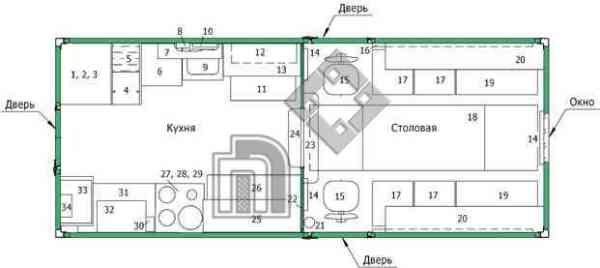 Рисунок. Модуль «столовая-кухня» МПУ.06. в составе: 1 – кабина для мойки продуктов; 2 – душ-смеситель; 3 – ванна односекционная; 4 – шкаф для одежды; 5 – накопительный бак для воды; 6 – посудомоечная машина; 7 – электронагреватель воды; 8 – аптечка; 9 – производственная напольная раковина; 10 – полочка; 11 – рабочий стол-вставка; 12 – полка настенная для посуды; 13 – полка навесная; 14 – электрообогреватель (3 шт.); 15 – стул (2 шт.); 16 – спинка сидений (2 шт.); 17 – откидное сиденье (4 шт.); 18 – стол обеденный; 19 – рундук с сиденьем (2 шт.); 20 – полка для спальных принадлежностей (2 шт.); 21 – огнетушитель (2 шт.); 22 – перегородка с дверью; 23 – кондиционер; 24 – раздаточная полочка; 25 – полка навесная; 26 – стол с охлаждаемым шкафом; 27 – плита 4-х конфорочная; 28 – шкаф духовой; 29 – вытяжной зонт с вентилятором; 30 – кухонный комбайн; 31 – стол разделочный; 32 – полка настенная для разделочных досок; 33 – полка настенная; 34 – СВЧ-печь.Дополнительно к элементам стационарного вида, МПО и П должен иметь:туалет (пластиковый или деревянный) ‒ 2 шт.;рукомойники с горячей водой;бензогенератор; запас топлива для кухни и генератора не менее 3 суток.бирки с названием элемента на каждую палатку (модуль);эмблемы на палатки в соответствие с Женевской конвенцией;средства пожаротушения (пожарный щит);флаги с символикой МЧС;указатели или баннеры с информацией о развернутом пункте обогрева и питания для водителей.	Модуль жилой и коммунально-бытовой зон функционально должен состоять из: жилых помещений (зданий), а также помещений (зданий) вещевых складов, умывальников, душевых, туалетов и мусоросборников. Допускается размещение умывальников, душевых и мусоросборников вне помещений (зданий) коммунально-бытовой зоны.Мусоросборники следует устанавливать из расчета один металлический контейнер емкостью 50…100 л с плотно закрывающейся крышкой на 30 человек. Для вывоза фекалий из туалетов и мусора из мусоросборников следует предусмотреть к ним подъездные пути.Подвижный пункт обогрева и питания создается на базе транспортных средств, имеющих возможность подъезда к месту затора или ЧС.Основной задачей является обогрев и обеспечение пострадавших и личного состава аварийно-спасательных формирований, задействованного в ликвидации чрезвычайной ситуации, первой медицинской помощью и горячим чаем (кипятком), продуктами питания (сухим пайком), а также эвакуация пострадавших. Горячую пищу приготавливают в стационарных условиях столовых, кафе и доставляет ее к месту чрезвычайной ситуации в термосах и других емкостях, пригодных для хранения и транспортировки.Подвижный пункт обогрева и питания имеет примерный штат: - начальник пункта обогрева и питания ‒ 1 чел.;- ответственное лицо за регистрацию и учет населения ‒ 1 чел.;- раздатчик чая, горячей пищи ‒ 1 чел;- психолог − 1 чел;- бригада скорой медицинской помощи на своем автомобиле.Примерное обеспечение:- автомобиль повышенной проходимости (автобус) ‒ 1-2 ед.;- термос () ‒ 3 шт.;- походная кухня – 1 шт.;- раздаточный стол ‒ 2 шт.;- посуда одноразовая ‒ 250 компл.;- газовая плита с баллоном (электроплита) – 1шт.;- другое необходимое оборудование.Для бесперебойной работы пункта обогрева и питания организуется в тесном взаимодействии с экипажами территориального органа Госавтоинспекции МВД России, службой дорожных комиссаров, бригадами скорой медицинской помощи, а также с привлечением инженерной и другой необходимой техники, организаций и служб.Для обеспечения подъезда, доставки материальных средств и эвакуации пострадавших может применяться специальная техника (квадроциклы, снегоходы, болотоходы и др.).9.  Рекомендованный порядок финансирования (возмещение расходов)Виды чрезвычайных ситуаций в зависимости от количества людей, пострадавших в этих ситуациях, у которых оказались нарушены условия жизнедеятельности, от размера материального ущерба, а также от границы зон распространения поражающих факторов чрезвычайных ситуаций, определены постановлением Правительства Российской Федерации от 21 мая . № 304 «О классификации чрезвычайных ситуаций природного и техногенного характера».При возникновении муниципальной (межмуниципальной) чрезвычайной ситуации, ее ликвидация осуществляется силами и средствами органов местного самоуправления. Восполнение ресурсов резервного фонда производится из бюджета органа местного самоуправления. При недостаточности финансовых и материальных ресурсов местных резервов, органы местного самоуправления в установленном порядке обращаются за помощью к органам исполнительной власти субъекта. В случае принятия положительного решения об оказании помощи органам местного самоуправления выделяются материальные ресурсы из областного резерва. По окончании ликвидации чрезвычайной ситуации органы местного самоуправления должны представить отчетные документы обоснованного использования финансовых и материальных средств.Порядок финансирования (возмещение расходов) при применении подвижных пунктов осуществляется за счет бюджетных фондов, создаваемых на ликвидацию чрезвычайных ситуаций из средств местных бюджетов ОМСУ, при недостаточности из средств бюджета ОИВ субъекта РФ.Восполнение резервов материальных ресурсов, израсходованных для ликвидации чрезвычайной ситуации, осуществляется органом, создавшим этот резерв.Объем и структура восполняемых материальных ресурсов должны соответствовать израсходованным при ликвидации чрезвычайной ситуации, если нет иного решения органа управления, издавшего распоряжение о выпуске материальных ресурсов из резерва. Объемы финансирования мероприятий по восполнению материальных ресурсов резервов могут быть включены в стоимость работ по ликвидации чрезвычайной ситуации. Рекомендуемые нормы обеспечения пострадавшего населения1.Нормы обеспечения продуктами питания на одного человека2. Нормы обеспечения населения предметами первой необходимости (на одного человека)3.Нормы обеспечения вещевым имуществом на одного человекаПРИЛОЖЕНИЕ № 3СХЕМАорганизации управления силами и средствами, привлекаемыми для выполнения мероприятий по смягчению последствий возможных ЧС (происшествий) с образованием заторов на федеральных автодорогах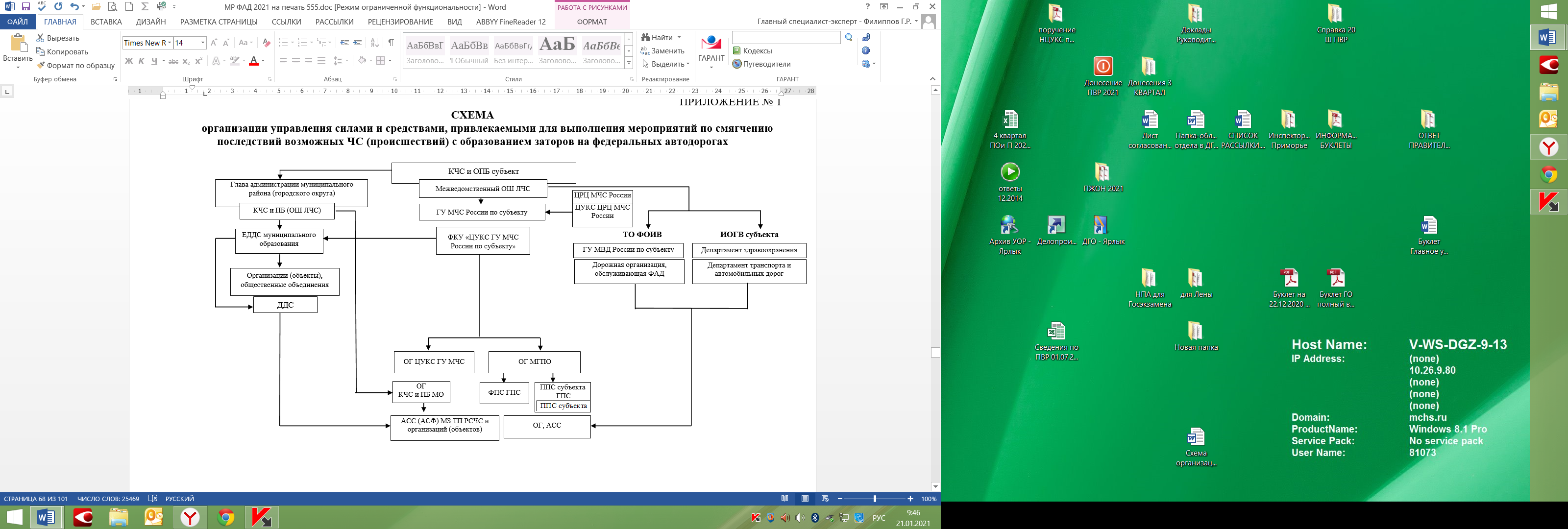 ПРИЛОЖЕНИЕ № 4СХЕМА ОРГАНИЗАЦИЯ СВЯЗИ ПРИ ЛИКВИДАЦИИ ПОСЛЕДСТВИЙ ДТП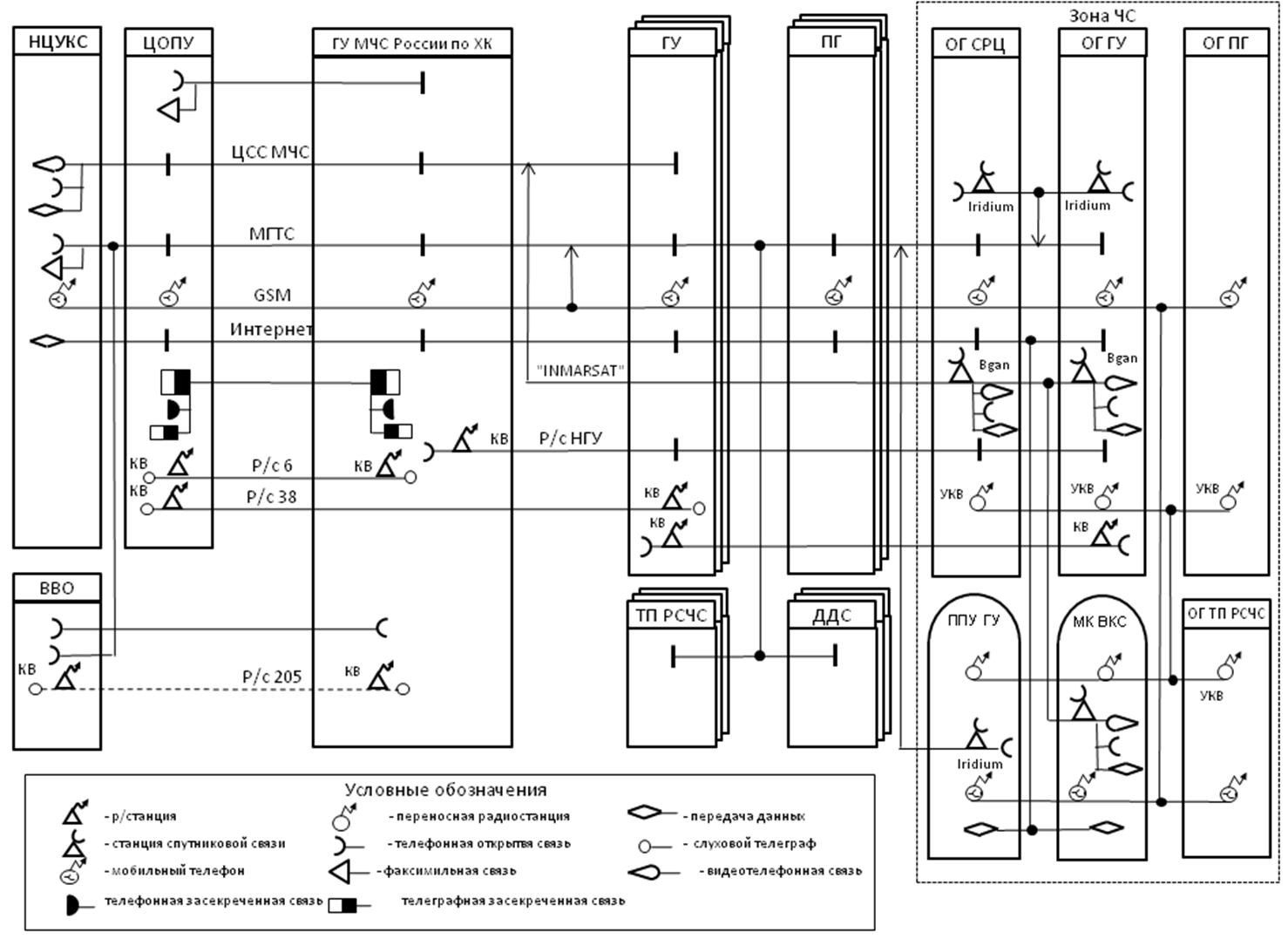 ГЛАВА 1. ОБЩИЕ ПОЛОЖЕНИЯ И ОПРЕДЕЛЕНИЯ. НОРМАТИВНЫЕ ПРАВОВЫЕ АКТЫ…………………………………………………………….....31.1. Термины и определения……………………………………………………...71.2. Нормативные правовые акты (полномочия участников работы по предупреждению и ликвидации ЧС)……………………………………………12ГЛАВА 2. ПОРЯДОК РАБОТЫ ОРГАНОВ ИСПОЛНИТЕЛЬНОЙ ВЛАСТИ СУБЪЕКТОВ РФ, ОРГАНОВ МЕСТНОГО САМОУПРАВЛЕНИЯ ПО ПРЕДУПРЕЖДЕНИЮ ЧС (ПРОИСШЕСТВИЙ), ВЫЗВАННЫХ ЗАТОРАМИ НА ФЕДЕРАЛЬНЫХ АВТОМОБИЛЬНЫХ ДОРОГАХ…152.1. Организация выполнения мероприятий по предупреждению ЧС (происшествий), вызванных заторами на ФАД, органами исполнительной власти субъектов РФ………………………………………………………………152.2. Организация выполнения мероприятий по предупреждению ЧС (происшествий), вызванных заторами на ФАД, органами местного самоуправления……………………………………………………………………31ГЛАВА 3. ПОРЯДОК РАБОТЫ ОРГАНОВ ИСПОЛНИТЕЛЬНОЙ ВЛАСТИ СУБЪЕКТОВ РФ, ОРГАНОВ МЕСТНОГО САМОУПРАВЛЕНИЯ ПО ЛИКВИДАЦИИ ЧС (ПРОИСШЕСТВИЙ), ВЫЗВАННЫХ ЗАТОРАМИ НА ФЕДЕРАЛЬНЫХ АВТОМОБИЛЬНЫХ ДОРОГАХ…………………………..363.1. Организация выполнения мероприятий субъектом РФ по ликвидации ЧС (происшествий), вызванных заторами на ФАД, органами исполнительной власти субъектов РФ…………………………………………...423.2. Организация мероприятий по ликвидации затора………………….………443.3. Полномочия органов местного самоуправления субъекта Российской Федерации по предупреждению и ликвидации ЧС…………………………..…443.4. Организация выполнения мероприятий по ликвидации ЧС (происшествий), вызванных заторами на ФАД, органами местного самоуправления……………………………………………………………………48ГЛАВА 4. ОСОБЕННОСТИ РАБОТЫ ПО ПРЕДУПРЕЖДЕНИЮ И ЛИКВИДАЦИИ ЧС (ПРОИСШЕСТВИЙ), ВЫЗВАННЫХ ЗАТОРАМИ НА ФЕДЕРАЛЬНЫХ АВТОМОБИЛЬНЫХ ДОРОГАХ, МИНТРАНС, МЧС РОССИИ, МВД РОССИИ И ПОДВЕДОМСТВЕННЫХ ИМ УЧРЕЖДЕНИЙ (ОРГАНИЗАЦИЙ)………………………………………………………………584.1. Порядок организации работы по предупреждению ЧС (происшествий), вызванных заторами на ФАД……………………………………………………..584.2. Порядок организации работы ОДС ЦУКС Главного управления МЧС России по субъекту РФ……………………………………………………………584.3. Функции и задачи Управления МВД России по субъекту РФ по ликвидации ЧС (происшествий), вызванных заторами на ФАД……….………614.4.Функции и задачи Министерства транспорта РФ……………………...……61Приложение № 1. Проекты нормативных правовых документов…………...…63Приложение № 2. Создание и функционирование пунктов обогрева и питания……………………………………………………………………………..83Приложение № 3. Схема организации управления силами и средствами, привлекаемыми для выполнения мероприятий по смягчению последствий возможных ЧС (происшествий) с образованием заторов на федеральных автодорогах……………………………………………………………………...…94Приложение № 4. Схема связи при ликвидации последствий дорожно-транспортных происшествий автодорогах………………………………………95№ п/пНаименование материальных средствЕд. изм.Кол-воКомплект документовКомплект документовКомплект документовКомплект документовРуководящие документы ОГ (приказы, инструкции, функциональные обязанности)папка1Формализованные документы ОГ папка1Справочные материалы ОГ папка1Сведения по составу сил и средств постоянной готовности папка1Журнал принятых и отданных распоряженийшт.1Рабочая тетрадь оперативной группышт.1Журнал учета обстановкишт.1Атлас автодорог субъекта Российской Федерациишт.1Рабочая карта шт.1Средства связи и объективного контроляСредства связи и объективного контроляСредства связи и объективного контроляСредства связи и объективного контроля«Ноутбук» с установленным ПО (VipNet client, Polycom)к-т1Модемы (3G, 4G, LTE, WiMAX) c сим-картами не менее трех различных операторов сотовой связи к-т3Модем xDSL к-т2Видеокамерак-т1Цифровой фотоаппарат (в комплекте)к-т1Р/удлинительк-т1Бензоагрегатк-т1Радиостанция (носимая) УКВ диапазона (в комплекте)к-т5Радиостанция (авто) УКВ диапазонак-т1Радиостанция (носимая) КВ диапазона (в комплекте)к-т1Радиостанция (авто) КВ диапазонак-т1Телефон М-500к-т1Сотовый телефон (с сим-картами не менее 3-х операторов сотовой связи)к-т2Сотовый телефон c 3-х Мпикс камерой и функцией MMS (с SIM-картой)к-т1Цифровой диктофон (в комплекте)шт.1Навигатор GPS/ГЛОНАСС с функцией показа пробокк-т1Гарнитурашт.1Имущество по продовольственной службе (на 3 суток)Имущество по продовольственной службе (на 3 суток)Имущество по продовольственной службе (на 3 суток)Имущество по продовольственной службе (на 3 суток)Сухой паекна каждого члена ОГна каждого члена ОГПитьевая вода ()на каждого члена ОГна каждого члена ОГОдноразовая посудак-т4Имущество по вещевой службеИмущество по вещевой службеИмущество по вещевой службеИмущество по вещевой службеВаленки не менее 3-х парне менее 3-х парПрочее имуществоПрочее имуществоПрочее имуществоПрочее имуществоКанцелярские принадлежности к-т1Фонарь электрический ручнойшт.2Фонарь светодиодный налобныйшт.3Электромегафоншт.1Бинокль (в комплекте)шт.1Лазерный дальномер (рулетка) (дальностью до )к-т1Киперная лента (оградительная)рулон2Светоотражающие жилеты с надписью «Руководитель» шт.1Мегафон (громкоговоритель) шт.2«О введении режима повышенной готовности на территории_____________________ области»«О введении режима повышенной готовности на территории_____________________ области»«О введении режима повышенной готовности на территории_____________________ области»РАСПОРЯЖЕНИЕРАСПОРЯЖЕНИЕРАСПОРЯЖЕНИЕ___________       г. ________                     № _______________________ОБЛАСТИ «О введении режима повышенной готовности на территории ______________ района»_______________ОБЛАСТИ «О введении режима повышенной готовности на территории ______________ района»_______________ОБЛАСТИ «О введении режима повышенной готовности на территории ______________ района»РАСПОРЯЖЕНИЕАДМИНИСТРАЦИИ _______________ РАЙОНА_______________ ОБЛАСТИРАСПОРЯЖЕНИЕАДМИНИСТРАЦИИ _______________ РАЙОНА_______________ ОБЛАСТИРАСПОРЯЖЕНИЕАДМИНИСТРАЦИИ _______________ РАЙОНА_______________ ОБЛАСТИ___________       г. ________                     № ________Пояснительная запискак решению комиссии по предупреждению и ликвидации чрезвычайных ситуаций и обеспечению пожарной безопасности администрации (Правительства) __________областиПояснительная запискак решению комиссии по предупреждению и ликвидации чрезвычайных ситуаций и обеспечению пожарной безопасности администрации _________района __________области«Об организации питания пострадавшего населения»«Об организации заправки автомобильной техники»№п/пНаименование продуктамиЕдиницыизмеренияКоличество1Хлеб из смеси ржаной обдирной из пшеничной муки 1 сортаг/чел. в сутки2502Хлеб белый из пшеничных пуков 1 сортаг/чел. в сутки2503Мука пшеничная 2 сортаг/чел. в сутки154Крупа разнаяг/чел. в сутки605Макаронные изделия г/чел. в сутки206Молоко и молокопродуктыг/чел. в сутки2007Мясо и мясопродуктыг/чел. в сутки608Рыбы и рыбопродуктыг/чел. в сутки259Жирыг/чел. в сутки3010Сахарг/чел. в сутки4011Картофельг/чел. в сутки30012Овощиг/чел. в сутки12013Сольг/чел. в сутки2014Чайг/чел. в сутки1№п/пНаименование предметовЕдиницы измеренияКоличество1Миска глубокая шт./ чел.12Ложка шт./ чел13Кружкашт./ чел14Мылог/чел./мес.2005Моющие средстваг/чел./мес.5006Постельные принадлежностикомпл./чел.1№ п/пМатериально-технические средстваПотреб-ность на 1 челЕд.изм.Потреб-ность на 1 чел. на 3 сут.Потреб-ность на 1 чел. на 3 сут.Вместимость ПОиП (чел.)Вместимость ПОиП (чел.)Вместимость ПОиП (чел.)Вместимость ПОиП (чел.)Вместимость ПОиП (чел.)№ п/пМатериально-технические средстваПотреб-ность на 1 челЕд.изм.Потреб-ность на 1 чел. на 3 сут.Потреб-ность на 1 чел. на 3 сут.12525050010002000Потребность в постельных принадлежностях (по нормам)Потребность в постельных принадлежностях (по нормам)Потребность в постельных принадлежностях (по нормам)Потребность в постельных принадлежностях (по нормам)Потребность в постельных принадлежностях (по нормам)Потребность в постельных принадлежностях (по нормам)Потребность в постельных принадлежностях (по нормам)Потребность в постельных принадлежностях (по нормам)Потребность в постельных принадлежностях (по нормам)1Одеяло1шт.1112525050010002000Матрас1шт.1112525050010002000Подушка1шт.1112525050010002000КПБ (простыни 2 шт., наволочка, полотенце)2компл.1112525050010002000Потребность в одежде, белье, обуви (на 6 мес.)Потребность в одежде, белье, обуви (на 6 мес.)Потребность в одежде, белье, обуви (на 6 мес.)Потребность в одежде, белье, обуви (на 6 мес.)Потребность в одежде, белье, обуви (на 6 мес.)Потребность в одежде, белье, обуви (на 6 мес.)Потребность в одежде, белье, обуви (на 6 мес.)Потребность в одежде, белье, обуви (на 6 мес.)Потребность в одежде, белье, обуви (на 6 мес.)Одежда, бельё, обувь для мужчин Одежда, бельё, обувь для мужчин Одежда, бельё, обувь для мужчин Одежда, бельё, обувь для мужчин Одежда, бельё, обувь для мужчин Одежда, бельё, обувь для мужчин Одежда, бельё, обувь для мужчин Одежда, бельё, обувь для мужчин Одежда, бельё, обувь для мужчин Пальто, куртка1шт.12512525050010002000мКостюм1шт.12512525050010002000Сорочка1шт.12512525050010002000Белье нательное (из 2-х предметов)1компл.12512525050010002000Носки1пара12512525050010002000Шапка1шт.12512525050010002000Обувь1пара12512525050010002000Перчатки или варежки1пара12512525050010002000Одежда, бельё, обувь для женщин Одежда, бельё, обувь для женщин Одежда, бельё, обувь для женщин Одежда, бельё, обувь для женщин Одежда, бельё, обувь для женщин Одежда, бельё, обувь для женщин Одежда, бельё, обувь для женщин Одежда, бельё, обувь для женщин Одежда, бельё, обувь для женщин Пальто, куртка1шт.12512525050010002000Платье, костюм1шт.12512525050010002000Белье нательное (из 2-х предметов)1компл.12512525050010002000Чулки1пара12512525050010002000Платок головной1шт.12512525050010002000Шапка вязаная1шт.12512525050010002000Обувь1пара12512525050010002000Перчатки или варежки1пара12512525050010002000